Администрациягородского поселения КондинскоеКондинского районаХанты-Мансийского автономного округа - ЮгрыПостановление(с изменениями, внесенными постановлениями администрации городского поселения Кондинское от 05.10.2023 № 154, от 11.04.2024 №59)от  24 августа 2022года                                                                            			      № 147пгт. КондинскоеОб утверждении административного регламента по предоставлению муниципальной услуги «Принятие на учет граждан в качестве нуждающихся в жилых помещениях»В соответствии с Федеральными законами от 27.07.2010 № 210-ФЗ «Об организации предоставления государственных и муниципальных услуг», от 09.02.2009 № 8-ФЗ «Об обеспечении доступа к информации о деятельности государственных органов и органов местного самоуправления», от 06.10.2003 № 131-ФЗ «Об общих принципах организации органов местного самоуправления в Российской Федерации», постановлениями администрации городского поселения Кондинское от 17.09.2012 № 77 «Об утверждении Положения о порядке разработки, экспертизы и утверждения административных регламентов предоставления муниципальных услуг на территории муниципального образования городское поселение Кондинское» (с изменениями от  16.05.2022),  № 91 «Об утверждении Реестра муниципальных услуг», в целях повышения прозрачности, результативности деятельности структурного подразделения администрации поселения при предоставлении информации гражданам и организациям об административных процедурах в составе данной муниципальной услуги:              1.Утвердить административный регламент по предоставлению муниципальной услуги «Принятие на учет в качестве  нуждающихся в жилых помещениях» согласно приложению.              2. Считать утратившими силу постановления администрации городского поселения Кондинское:- от 03.11.2015 №124 «Об утверждении административного регламента по предоставлению муниципальной услуги «Прием заявлений, документов, а также постановка на учет граждан в качестве  нуждающихся в жилых помещениях»;- от 26.02.2018 №37«О внесении изменений в постановление администрации городского поселения Кондинское от 03 ноября 2015 года № 124 «Об утверждении административного регламента по предоставлению  муниципальной услуги «Прием заявлений, документов, а также постановка на учет граждан в качестве нуждающихся в жилых помещениях»»;  - от 05.06.2018 №92 «О внесении изменений в постановление администрации городского поселения Кондинское от 03 ноября 2015 года № 124 «Об утверждении административного регламента по предоставлению  муниципальной услуги «Прием заявлений, документов, а также постановка на учет граждан в качестве нуждающихся в жилых помещениях»»; -  от 26.11.2018 №218 «О внесении изменений в постановление администрации городского поселения Кондинское от 03 ноября 2015 года № 124 «Об утверждении административного регламента по предоставлению  муниципальной услуги «Прием заявлений, документов, а также постановка на учет граждан в качестве нуждающихся в жилых помещениях»»; - от 28.06.2019 №136 «О внесении изменений в постановление администрации городского поселения Кондинское от 03 ноября 2015 года № 124 «Об утверждении административного регламента по предоставлению  муниципальной услуги «Прием заявлений, документов, а также постановка на учет граждан в качестве нуждающихся в жилых помещениях»»; - от 30.11.2020 №214 «О внесении изменений в постановление администрации городского поселения Кондинское от 03 ноября 2015 года № 124 «Об утверждении административного регламента по предоставлению  муниципальной услуги «Прием заявлений, документов, а также постановка на учет граждан в качестве нуждающихся в жилых помещениях»»; - от 15.03.2021 №58 «О внесении изменений в постановление администрации городского поселения Кондинское от 03 ноября 2015 года № 124 «Об утверждении административного регламента по предоставлению  муниципальной услуги «Прием заявлений, документов, а также постановка на учет граждан в качестве нуждающихся в жилых помещениях»»; - от 14.05.2021 №115 «О внесении изменений в постановление администрации городского поселения Кондинское от 03 ноября 2015 года № 124 «Об утверждении административного регламента по предоставлению  муниципальной услуги «Прием заявлений, документов, а также постановка на учет граждан в качестве нуждающихся в жилых помещениях»»; - от 22.10.2021 №246 «О внесении изменений в постановление администрации городского поселения Кондинское от 03 ноября 2015 года № 124 «Об утверждении административного регламента по предоставлению  муниципальной услуги «Прием заявлений, документов, а также постановка на учет граждан в качестве нуждающихся в жилых помещениях»»; - от 22.03.2022 №50 «О внесении изменений в постановление администрации городского поселения Кондинское от 03 ноября 2015 года № 124 «Об утверждении административного регламента по предоставлению  муниципальной услуги «Прием заявлений, документов, а также постановка на учет граждан в качестве нуждающихся в жилых помещениях»».   3. Настоящее постановление   опубликовать в сборнике «Вестник городского поселения Кондинское» и  разместить на официальном веб-сайте органов местного самоуправления муниципального образования Кондинский район.  4.Контроль за выполнением постановления возложить на заместителя главы  администрации городского поселения Кондинское.Глава городскогопоселения Кондинское                                                           		 	С.А. ДерябинПриложениек постановлению администрации городского поселения  Кондинскоеот  24 августа 2022 года № 147АДМИНИСТРАТИВНЫЙ РЕГЛАМЕНТ по предоставлению муниципальной услуги «Принятие на учет в качестве  нуждающихся в жилых помещениях»1. Общие положения1.1. Предмет регулирования административного регламента 	Административный регламент предоставления муниципальной услуги «Принятие на учет в качестве  нуждающихся в жилых помещениях»  (далее - Административный регламент) разработан в целях повышения качества предоставления и доступности муниципальной услуги, определяет сроки и последовательность действий (административных процедур) при предоставлении муниципальной услуги.1.2. Сведения о заявителях      Заявителями на получение муниципальной услуги являются физические лица – малоимущие и другие категории граждан, определенные федеральным законом, указом Президента Российской Федерации или законом субъекта Российской Федерации, нуждающиеся в жилых помещениях (далее – Заявитель).  Интересы заявителей, указанных в пункте 1.2 настоящего Административного регламента, могут представлять лица, обладающие соответствующими полномочиями (далее – представитель).1.3. Требования к порядку информирования о правилахпредоставления муниципальной услугиЗаявитель может получить информацию о порядке предоставления муниципальной услуги в средствах массовой информации, в сети Интернет на портале государственных и муниципальных услуг Ханты-Мансийского автономного округа-Югры, в местах нахождения органов, предоставляющих муниципальные услуги, на информационных стендах органов, предоставляющих муниципальные услуги.  Место нахождения, график работы, адрес официального веб-сайта, адрес электронной почты, телефоны структурного подразделения администрации городского поселения Кондинское, предоставляющего муниципальную услугу:  Место нахождения: Администрации городского поселения Кондинское: ул.Советская, 11, пгт. Кондинское, Кондинский район, Ханты-Мансийский автономный округ – Югра. Почтовый адрес: 628210, Ханты-Мансийский автономный округ – Югра, Тюменская область, Кондинский район, пгт. Кондинское, ул.Советская, 11.Структурное подразделение администрации городского поселения Кондинское, предоставляющего муниципальную услугу: отдел жизнеобеспеченияМесто нахождения: ул.Советская, 11, пгт. Кондинское, Кондинский район, Ханты-Мансийский автономный округ – Югра. Почтовый адрес: 628210, Ханты-Мансийский автономный округ – Югра, Тюменская область, Кондинский район, пгт. Кондинское, ул.Советская, 11. График работы по предоставлению муниципальной услуги: Адрес официального веб-сайта органов местного самоуправления муниципального образования Кондинский район: www.admko№da.ru.Адрес электронной почты  администрации городского поселения Кондинское, предоставляющего муниципальную услугу: priem№aya@ko№dadm.ruСправочные телефоны (факсы): 8 (346 77)  42-800Место нахождения, график работы, адрес официального веб-сайта, адрес электронной почты, телефоны муниципального бюджетного учреждения Кондинского района «Многофункциональный центр предоставления государственных и муниципальных услуг», участвующего в предоставлении муниципальной услуги:  Место нахождения: ул. Титова,26 пгт. Междуреченский, Кондинский район, Ханты-Мансийский автономный округ – Югра.Территориальное обособленное структурное подразделение муниципального бюджетного учреждения Кондинского района «Многофункциональный центр предоставления государственных и муниципальных услуг»,  в п.Кондинское: ул.Советская, 11, пгт. Кондинское, Кондинский район, Ханты-Мансийский автономный округ – Югра. Почтовый адрес: 628200, Ханты-Мансийский автономный округ – Югра, Тюменская область, Кондинский район, пгт. Междуреченский, ул.Титова, д.26График работы по предоставлению муниципальной услуги:Адрес электронной почты  Муниципального бюджетного учреждения Кондинского района «Многофункциональный центр предоставления государственных и муниципальных услуг», участвующего в предоставлении муниципальной услуги: 016-0000@mfchmao.ru, ko№damfc@mail.ru Справочные телефоны (факсы): 8 (346 77)35-262,  21-545 Информирование заявителей о порядке предоставления муниципальной услуги:  Информирование заявителей осуществляется в форме:- устного информирования;- письменного информирования. Индивидуальное устное информирование обеспечивается специалистом отдела жизнеобеспечения администрации городского поселения Кондинское, предоставляющим муниципальную услугу, либо специалистом МФЦ  (далее – специалист), лично, либо по телефону. Устное информирование осуществляется не более 15 минут Заявитель имеет право на получение сведений о стадии прохождения его заявления. При информировании заявителя о порядке получения муниципальной услуги специалист администрации городского поселения Кондинское, специалист МФЦ сообщает информацию по следующим вопросам: Категории заявителей, имеющих право на получение муниципальной услуги. Перечень документов, требуемых от заявителя, необходимых для получения муниципальной услуги. Требования к заверке документов. Входящие номера, под которыми зарегистрированы в системе делопроизводства заявления и прилагающиеся к ним документы, порядок и сроки рассмотрения заявлений и документов. Места и графики приема заявителей специалистами администрации городского поселения Кондинское и специалистами МФЦ. Порядок обжалования действий (бездействий), решений специалистов администрации городского поселения Кондинское, специалистов МФЦ  осуществляемых в ходе предоставления муниципальной услуги. При ответе на телефонные звонки специалист должен назвать фамилию, имя, отчество, занимаемую должность и наименование структурного подразделения, предложить заявителю представиться и изложить суть вопроса. Специалист администрации, специалист МФЦ при общении с заявителем (по телефону или лично) должен корректно и внимательно относиться к заявителю, не унижая его чести и достоинства. Устное информирование о порядке предоставления муниципальной услуги должно проводиться с использованием официально-делового стиля речи. Во время разговора с заявителем должен произносить слова четко, избегать «параллельных разговоров» с окружающими людьми и не прерывать разговор по причине поступления звонка на другой аппарат.Специалист, осуществляющий устное информирование о порядке предоставления муниципальной услуги, не вправе осуществлять информирование заявителя, выходящее за рамки стандартных процедур и условий предоставления муниципальной услуги, и прямо или косвенно влияющее на индивидуальное решение гражданина. Специалист, осуществляющий индивидуальное устное информирование о порядке предоставления муниципальной услуги, должен принять все необходимые меры для полного и оперативного ответа на поставленные вопросы. В случае невозможности предоставления полной информации специалист должен предложить  заявителю обратиться за необходимой информацией в письменном виде, либо назначить другое удобное для него время для устного информирования по интересующему его вопросу. Индивидуальное письменное информирование о порядке предоставления муниципальной услуги при письменном обращении заявителя в орган, предоставляющий муниципальную услугу, осуществляется путем направления ответов почтовым отправлением. При индивидуальном письменном информировании ответ направляется заявителю в течение 30 календарных дней со дня регистрации заявления.Муниципальная услуга предоставляется заявителю в сроки, установленные настоящим Регламентом.  Для получения информации по вопросам предоставления муниципальной услуги, в том числе о ходе предоставления муниципальной услуги посредством Единого и регионального порталов, заявителям необходимо использовать адреса в информационно-телекоммуникационной сети Интернет, указанные в пункте 1.3 настоящего Административного регламента. На информационном стенде в местах предоставления муниципальной услуги и в информационно-телекоммуникационной сети Интернет размещается следующая информация:извлечения из законодательных и иных нормативных правовых актов Российской Федерации, Ханты-Мансийского автономного округа – Югры, муниципальных правовых актов, содержащих нормы, регулирующие деятельность по предоставлению муниципальной услуги;сведения о месте нахождения, графике работы, справочных телефонах, адресах электронной почты администрации городского поселения Кондинское  и ее структурных подразделений, предоставляющих муниципальную услугу, и МФЦ;процедура получения информации заявителями по вопросам предоставления муниципальной услуги, сведений о ходе предоставления муниципальной услуги;бланки заявления о предоставлении муниципальной услуги и образцы их заполнения;исчерпывающий перечень документов, необходимых для предоставления муниципальной услуги;основания для отказа в предоставлении муниципальной услуги, установленные законодательством;блок-схема предоставления муниципальной услуги;текст настоящего Административного регламента (извлечения – на информационном стенде; полная версия размещается в информационно-телекоммуникационной сети Интернет либо полный текст Административного регламента можно получить, обратившись к специалисту  отдела жизнеобеспечения администрации городского поселения Кондинское либо к специалисту МФЦ).2. Стандарт предоставления муниципальной услуги2.1. Наименование муниципальной услуги Наименование муниципальной услуги: «Принятие на учет граждан в качестве нуждающихся в жилых помещениях» (далее - муниципальная услуга).2.2. Наименование органа  местного самоуправления,предоставляющего муниципальную услугуМуниципальная услуга предоставляется отделом жизнеобеспечения (далее – отдел) администрации городского поселения Кондинское. Для получения муниципальной услуги заявитель также может обратиться в Многофункциональный центр (МФЦ).В  предоставлении муниципальной услуги администрация городского поселения Кондинское взаимодействует с:- Федеральной налоговой службой в части получения сведений из Единого государственного реестра записей актов гражданского состояния о рождении, о заключении брака; получения сведений из Единого государственного реестра юридических лиц, в случае подачи заявления представителем (юридическим лицом); получения сведений из Единого государственного реестра индивидуальных предпринимателей, в случае подачи заявления представителем (индивидуальным предпринимателем).- Министерством внутренних дел Российской Федерации в части получения сведений, подтверждающих действительность паспорта Российской Федерации и место жительства.- Пенсионным Фондом Российской Федерации в части проверки соответствия фамильно-именной группы, даты рождения, СНИЛС.- Федеральной службы государственной регистрации, кадастра и картографии в части получения сведений из Единого государственного реестра недвижимости на имеющиеся объекты недвижимости. При предоставлении муниципальной услуги администрации запрещается требовать от заявителя осуществления действий, в том числе согласований, необходимых для получения муниципальной услуги и связанных с обращением в иные государственные органы и организации, за исключением получения услуг, включенных в перечень услуг, которые являются необходимыми и обязательными для предоставления муниципальной услуги.2.3. Результат предоставления муниципальной услуги Результатом предоставления государственной (муниципальной) услуги является: 1) Решение о предоставлении государственной (муниципальной) услуги по форме, согласно Приложению 1 к настоящему Административному регламенту.2) Решение об отказе в предоставлении государственной (муниципальной) услуги по форме, согласно Приложению 5 к настоящему Административному регламенту.3) Уведомление об учете граждан, нуждающихся в жилых помещениях, по форме, согласно Приложению  2 к настоящему Административному регламенту.4) Уведомление о снятии с учета граждан, нуждающихся в жилых помещениях по форме, согласно Приложению 3 к настоящему Административному регламенту.2.4. Срок предоставления муниципальной услугиАдминистрация в течение 25 рабочих дней со дня регистрации заявления и документов, необходимых для предоставления муниципальной услуги в администрацию, направляет заявителю способом указанном в заявлении. 2.5. Правовые основания для предоставлениямуниципальной услуги Предоставление муниципальной услуги осуществляется в соответствии с:Конституцией Российской Федерации от 12.12.93 («Российская газета», 25.12.93, № 327);Жилищным кодексом Российской Федерации от 29.12.2004 № 188-ФЗ ("Российская газета", № 1, 12.01.2005);Федеральным законом от 06.10.2003 № 131-ФЗ "Об общих принципах организации местного самоуправления в Российской Федерации" (Собрание законодательства Российской Федерации, 06.10.2003, № 40, ст. 3822);Федеральным законом от 27.07.2010 № 210-ФЗ "Об организации предоставления государственных и муниципальных услуг" ("Российская газета", № 168, 30.07.2010);Постановлением Правительства Российской Федерации от 16.06.2006 № 378 "Об утверждении перечня тяжелых форм хронических заболеваний, при которых невозможно совместное проживание граждан в одной квартире" (Собрание законодательства Российской Федерации, 19.06.2006, № 25, ст. 2736); Приказом Министерства регионального развития Российской Федерации от 25.02.2005 № 18 «Об утверждении методических рекомендаций для субъектов Российской Федерации и органов местного самоуправления по определению порядка ведения органами местного самоуправления учёта граждан в качестве нуждающихся в жилых помещениях, предоставляемых по договорам социального найма, и по предоставлению таким гражданам жилых помещений по договору социального найма»; Приказом Министерства регионального развития РФ от 25.02.2005 № 17 "Об утверждении Методических рекомендаций для органов государственной власти субъектов Российской Федерации и органов местного самоуправления по установлению порядка признания граждан малоимущими в целях постановки на учет и предоставления малоимущим гражданам, признанным нуждающимися в жилых помещениях, жилых помещений муниципального жилищного фонда по договорам социального найма»;Законом Ханты-Мансийского автономного округа - Югры от 06.07.2005 № 57-оз "О регулировании отдельных жилищных отношений в Ханты-Мансийском автономном округе - Югре" (Собрание законодательства Ханты-Мансийского автономного округа - Югры, 15.07.2005, № 7);Уставом муниципального образования городское поселение Кондинское;            Решением Совета депутатов  городского поселения Кондинское от 25.10.2011 № 215 «Об установлении учётной нормы и нормы предоставления  площади жилого помещения  по договору социального найма»;            Решением Совета депутатов  городского поселения Кондинское от 25.10.2011 № 214 «Об утверждении Положения о порядке учета граждан в качестве  нуждающихся в жилых помещениях предоставляемых  по договорам социального найма из муниципального жилищного фонда»; Постановлением главы городского поселения Кондинское от 17.01.2009 №7 «Об утверждении Положения о жилищно-бытовой комиссии муниципального образования городское поселение Кондинское»;           Постановлением администрации городского поселения Кондинское от 26.10.2011 № 83 «Об утверждении Положения о порядке отнесения граждан к категории малоимущих, нуждающихся в жилых помещениях, предоставляемых им по договору социального найма, и предоставления жилых помещений из муниципального жилищного фонда городского поселения Кондинское».Решение Совета депутатов городского поселения Кондинское от 03.03.2011 № 184 «Об утверждении Положения о порядке управления и распоряжения муниципальной собственностью городского поселения Кондинское»;Решение Совета депутатов городского поселения Кондинское от  30.12.2013 № 26 «Об утверждении положения о порядке управления и распоряжения жилищным фондом, находящимся в собственности муниципального образования городского поселения Кондинское».2.6. Исчерпывающий перечень документов, необходимых в соответствии с законодательными или иными нормативными правовыми актами для предоставления муниципальной услуги2.6.1.Исчерпывающий перечень документов, которые заявитель должен представить Для получения муниципальной услуги заявитель представляет:1. Заявление о предоставлении муниципальной услуги по форме, согласно Приложению № 6 к настоящему Административному регламенту.В случае направления заявления посредством ЕПГУ формирование заявления осуществляется посредством заполнения интерактивной формы на ЕПГУ без необходимости дополнительной подачи заявления в какой-либо иной форме.В заявлении также указывается один из следующих способов направления результата предоставления муниципальной услуги:в форме электронного документа в личном кабинете на ЕПГУ;дополнительно на бумажном носителе в виде распечатанного экземпляра электронного документа в администрации, многофункциональном центре.2. Документ, удостоверяющий личность заявителя, представителя. В случае направления заявления посредством ЕПГУ сведения из документа, удостоверяющего личность заявителя, представителя, проверяются при подтверждении учетной записи в Единой системе идентификации и аутентификации (далее – ЕСИА).В случае направления заявления посредством ЕПГУ сведения из документа, удостоверяющего личность заявителя, представителя формируются при подтверждении учетной записи в Единой системе идентификации и аутентификации из состава соответствующих данных указанной учетной записи и могут быть проверены путем направления запроса с использованием системы межведомственного электронного взаимодействия.В случае если документ, подтверждающий полномочия заявителя выдано юридическим лицом – должен быть подписан усиленной квалификационной электронной подписью уполномоченного лица, выдавшего документ. В случае если документ, подтверждающий полномочия заявителя выдано индивидуальным предпринимателем – должен быть подписан усиленной квалификационной электронной подписью индивидуального предпринимателя.В случае если документ, подтверждающий полномочия заявителя выдано нотариусом – должен быть подписан усиленной квалификационной электронной подписью нотариуса, в иных случаях – подписанный простой электронной подписью. 3. Документы, удостоверяющие личность членов семьи, достигших 14 летнего возраста.4. Документы, подтверждающие родство: свидетельство о рождении, свидетельство о заключении брака, справка о заключении брака, свидетельство о расторжении брака, свидетельства о государственной регистрации актов гражданского состояния, выданные компетентными органами иностранного государства и их нотариально удостоверенный перевод на русский язык - при их наличии, свидетельства об усыновлении, выданные органами записи актов гражданского состояния или консульскими учреждениями Российской  
Федерации - при их наличии, копия вступившего в законную силу решения соответствующего суда о признании гражданина членом семьи заявителя - при наличии такого решения). Свидетельства о перемене фамилии, имени, отчества (при их наличии).5. Договор найма жилого помещения - в случае, если заявитель или члены семьи заявителя являются нанимателями жилого помещения жилого фонда социального использования по договору найма, заключенного с организацией. 6. Правоустанавливающие документы на жилое помещение – в случае, если право заявителя или членов семьи заявителя на жилое помещение не зарегистрировано в Едином государственном реестре недвижимости.7. Обязательство от заявителя и всех совершеннолетних членов семьи об освобождении жилого помещения, предоставленного по договору социального найма – в случае, если планируется освободить занимаемое жилое помещение после предоставления нового жилого помещения.8. Медицинское заключение, подтверждающее наличие тяжелой формы хронического заболевания – в случае, если заявитель страдает тяжелой формой хронического заболевания или проживает в квартире, занятой несколькими семьями, если в составе семьи имеется больной, страдающий тяжелой формой хронического заболевания.Сведения  о получении заявителем и членами его семьи  доходов, выплат, пособий (о размере стипендии, вознаграждения по договорам и т.д.). Информацию, подтверждающую стоимость недвижимого, движимого имущества (отчет (выписка из отчета) оценки, оформленный в соответствии с законодательством, регулирующим оценочную деятельность в Российской Федерации), в случае наличия имущества у заявителя и (или) членов его семьи. Заявления и прилагаемые документы, указанные в пункте 2.6.1 настоящего Административного регламента, направляются (подаются) в администрацию  в электронной форме путем заполнения формы запроса через личный кабинет на ЕПГУ. Документы, необходимые для предоставления муниципальной услуги, заявитель может предоставить в Многофункциональный центр.Установленную форму заявления о предоставлении муниципальной услуги, настоящего Административного регламента, заявитель может получить:       на информационном стенде в месте предоставления муниципальной услуги;       у специалиста отдела жизнеобеспечения администрации городского поселения Кондинское, и(или) специалиста МФЦ,  ответственного за предоставление муниципальной услуги;       посредством информационно-телекоммуникационной сети Интернет на Официальном сайте, Едином и региональном порталах.2.6.2. Исчерпывающий перечень документов, необходимых в соответствии с законодательными или иными нормативными правовыми актами для предоставления муниципальной услуги.  Перечень документов и сведений, необходимых в соответствии с нормативными правовыми актами для предоставления муниципальной услуги, которые находятся в распоряжении государственных органов, органов местного самоуправления и иных органов, участвующих в предоставлении государственных или муниципальных услуг в случае обращения:1. Сведения из Единого государственного реестра записей актов гражданского состояния о рождении, о заключении брака;2. Проверка соответствия фамильно-именной группы, даты рождения, пола и СНИЛС;3. Сведения, подтверждающие действительность паспорта гражданина Российской Федерации; 4. Сведения, подтверждающие место жительства, сведениями из Единого государственного реестра недвижимости об объектах недвижимости; сведениями из Единого государственного реестра юридических лиц;5. Сведения из Единого государственного реестра индивидуальных предпринимателей. 	Документами, необходимыми в соответствии с нормативными правовыми актами для предоставления муниципальной услуги, которые находятся в распоряжении государственных органов, являются:1) Сведения о наличии или об отсутствии в собственности жилого помещения у заявителя и членов его семьи, в том числе на ранее существовавшее имя в случае его изменения,2) Сведения о технических характеристиках жилого помещения, находящегося в собственности и (или) по договору социального найма у заявителя и (или) членов его семьи.3) Сведения о наличии или отсутствии у заявителя и членов его семьи жилых помещений жилищного фонда Российской Федерации по договору социального найма на территории муниципального образования, в том числе на ранее существовавшее имя в случае его изменения.4) Сведения о наличии либо отсутствии у заявителя и членов его семьи зарегистрированного движимого имущества, подлежащего налогообложению.5) Справка из налоговых органов о наличии либо отсутствии регистрации заявителя и членов его семьи как индивидуальных предпринимателей (на несовершеннолетних не запрашиваются), а также о состоянии расчетов по налогам, сборам, взносам на заявителя и членов его семьи.6) Сведения о регистрации имущественных прав, подтверждающих правовые основания владения заявителем и членами его семьи подлежащим налогообложению движимым имуществом на праве собственности.7) Сведения о размере пенсии.8) Сведения о наличии или отсутствии у заявителя и членов его семьи жилых помещений жилищного фонда Ханты-Мансийского автономного округа - Югры по договору социального найма на территории городского поселения Кондинское, в том числе на ранее существовавшее имя в случае его изменения.9)Сведения о регистрации по месту жительства гражданина РФ и сведения о зарегистрированных лицах в жилом помещении.10)Документ, подтверждающий непригодность помещения для проживания,  не подлежащим ремонту или  реконструкции.11) Сведения о получении заявителем и членами его семьи иных доходов (о размере пособия по безработице и других выплат безработным, о размере пособий на детей, о размере денежных средств, выплачиваемых опекуну (попечителю) на содержание подопечных детей и т.д.), выданные уполномоченными органами, осуществляющими соответствующие выплаты.12)  Сведения о наличии или отсутствии у заявителя и членов его семьи жилых помещений жилищного фонда по договору социального найма.13) Сведения филиала Федерального государственного унитарного предприятия  «Ростехинвентаризация-Федеральное БТИ» о наличии или об отсутствии в собственности жилого помещения у заявителя и  членов его семьи, в том числе на ранее существовавшее имя в случае его изменения (сведения о правах, зарегистрированных до 05.07.1999). 14) Сведения филиала Федерального государственного унитарного предприятия  «Ростехинвентаризация-Федеральное БТИ» о наличии или об отсутствии в собственности жилого помещения у заявителя и  членов его семьи, с предыдущего места жительства, в том числе на ранее существовавшее имя в случае его  изменения  (запрашиваются  в случае прибытия  заявителя  и (или) членов его семьи   из  других муниципальных образований Ханты-Мансийского автономного   округа - Югры и (или) с территории других субъектов Российской Федерации (сведения о правах, зарегистрированных до 05.07.1999).Документы, указанные в пункте 2.6.2. Регламента, могут быть представлены заявителем по собственной инициативе.Перечень услуг, которые являются необходимыми и обязательными для предоставления муниципальной услуги, в том числе сведения о документе (документах), выдаваемом (выдаваемых) организациями, участвующими в предоставлении муниципальной услугиУслуги, необходимые и обязательные для предоставления муниципальной услуги, отсутствуют.  Запрет на требование от заявителя предоставления документов и информации, не предусмотренных нормативными правовыми актами Уполномоченным органам запрещается требовать от заявителей:- представления документов и информации или осуществления действий, представление или осуществление которых не предусмотрено нормативными правовыми актами, регулирующими отношения, возникающие в связи с предоставлением муниципальной услуги;- представления документов и информации, которые в соответствии с нормативными правовыми актами Российской Федерации, нормативными правовыми актами субъектов Российской Федерации и муниципальными правовыми актами находятся в распоряжении органов местного самоуправления, предоставляющих муниципальную услугу, иных государственных органов, органов местного самоуправления и (или) подведомственных государственным органам и органам местного самоуправления организаций, участвующих в предоставлении муниципальной услуги, за исключением документов, указанных в части 6 статьи 7 Федерального закона от 27 июля . № 210-ФЗ "Об организации предоставления государственных и муниципальных услуг".Представления документов и информации, отсутствие и (или) недостоверность которых не указывались при первоначальном отказе в приеме документов, необходимых для предоставления государственной или муниципальной услуги, либо в предоставлении государственной или муниципальной услуги, за исключением следующих случаев:а) изменение требований нормативных правовых актов, касающихся предоставления государственной или муниципальной услуги, после первоначальной подачи заявления о предоставлении государственной или муниципальной услуги;б) наличие ошибок в заявлении о предоставлении государственной или муниципальной услуги и документах, поданных заявителем после первоначального отказа в приеме документов, необходимых для предоставления государственной или муниципальной услуги, либо в предоставлении государственной или муниципальной услуги и не включенных в представленный ранее комплект документов;в) истечение срока действия документов или изменение информации после первоначального отказа в приеме документов, необходимых для предоставления государственной или муниципальной услуги, либо в предоставлении государственной или муниципальной услуги;г) выявление документально подтвержденного факта (признаков) ошибочного или противоправного действия (бездействия) должностного лица органа, предоставляющего государственную услугу, или органа, предоставляющего муниципальную услугу, государственного или муниципального служащего, работника многофункционального центра, работника организации, предусмотренной частью 1.1 статьи 16 Федерального закона от 27.07.2010 № 210-ФЗ «Об организации предоставления государственных и муниципальных услуг», при первоначальном отказе в приеме документов, необходимых для предоставления государственной или муниципальной услуги, либо в предоставлении государственной или муниципальной услуги, о чем в письменном виде за подписью руководителя органа, предоставляющего государственную услугу, или органа, предоставляющего муниципальную услугу, руководителя многофункционального центра при первоначальном отказе в приеме документов, необходимых для предоставления государственной или муниципальной услуги, либо руководителя организации, предусмотренной частью 1.1 статьи 16 Федерального закона от 27.07.2010 № 210-ФЗ «Об организации предоставления государственных и муниципальных услуг», уведомляется заявитель, а также приносятся извинения за доставленные неудобства. Данное положение в части первоначального отказа в предоставлении государственной или муниципальной услуги применяется в случае, если на многофункциональный центр возложена функция по предоставлению соответствующих государственных или муниципальных услуг в полном объеме в порядке, определенном частью 1.3 Федерального закона от 27.07.2010 № 210-ФЗ «Об организации предоставления государственных и муниципальных услуг»;Информация об изменениях: Постановлением администрации городского поселения Кондинское от 05 октября  2023 года №154  подпункт 2.6.2 пункта 2.6 раздела 2  дополнен подпунктом д), вступающими в силу после официального опубликования. д) представления документов и информации, в том числе подтверждающих внесение заявителем платы за предоставление государственных и муниципальных услуг, которые находятся в распоряжении органов, предоставляющих государственные услуги, органов, предоставляющих муниципальные услуги, иных государственных органов, органов местного самоуправления либо подведомственных государственным органам или органам местного самоуправления организаций, участвующих в предоставлении предусмотренных частью 1 статьи 1  Федерального закона от 27.07.2010 № 210-ФЗ государственных и муниципальных услуг, в соответствии с нормативными правовыми актами Российской Федерации, нормативными правовыми актами субъектов Российской Федерации, муниципальными правовыми актами, за исключением документов, включенных в определенный частью 6 статьи 1 Федерального закона от 27.07.2010 № 210-ФЗ в перечень документов. Заявитель вправе представить указанные документы и информацию в органы, предоставляющие государственные услуги, и органы, предоставляющие муниципальные услуги, по собственной инициативе.Предоставления на бумажном носителе документов и информации, электронные образцы которых ранее были заверены в соответствии с пунктом 7.2 части 1 статьи 6 Федерального закона от 27 июля  № 210-ФЗ «Об организации предоставления государственных и муниципальных услуг», за исключением случаев, если нанесение отметок на такие документы либо из изъятие является необходимым условием предоставления муниципальной услуги, и иных случаев, установленных федеральными законами.2.7. Исчерпывающий перечень основанийдля отказа в приеме документов, необходимых для предоставления муниципальной услуги Основаниями для отказа в приеме к рассмотрению документов, необходимых для предоставления муниципальной услуги, являются:1) запрос о предоставлении услуги подан в орган государственной власти, орган местного самоуправления или организацию, в полномочия которых не входит предоставление услуги; 2) неполное заполнение обязательных полей в форме запроса о предоставлении услуги (недостоверное, неправильное); 3) представление неполного комплекта документов;4) представленные документы утратили силу на момент обращения за услугой (документ, удостоверяющий личность; документ, удостоверяющий полномочия представителя Заявителя, в случае обращения за предоставлением услуги указанным лицом); 5) представленные документы содержат подчистки и исправления текста, не заверенные в порядке, установленном законодательством Российской Федерации; 6) подача заявления о предоставлении услуги и документов, необходимых для предоставления услуги, в электронной форме с нарушением установленных требований; 7) представленные в электронной форме документы содержат повреждения, наличие которых не позволяет в полном объеме использовать информацию и сведения, содержащиеся в документах для предоставления услуги;8) заявление подано лицом, не имеющим полномочий представлять интересы заявителя.2.8.Исчерпывающий перечень оснований для приостановления предоставления муниципальной услуги или отказа в предоставлении муниципальной услуги Оснований для приостановления предоставления муниципальной услуги законодательством Российской Федерации не предусмотрено.Информация об изменениях: Постановлением администрации городского поселения Кондинское от 05 октября  2023 года №154  абзац 2 пункта 2.8 раздела 2  дополнен подпунктом 4), вступающими в силу после официального опубликования. Основания для отказа в предоставлении муниципальной услуги:1) документы (сведения), представленные заявителем, противоречат документам (сведениям), полученным в рамках межведомственного взаимодействия; 2) представленными документами и сведениями не подтверждается право гражданина состоять на учете в качестве нуждающихся в жилых помещениях; 3) не истек срок совершения действий, предусмотренных статьей 53 Жилищного кодекса, которые привели к ухудшению жилищных условий;4) не представлены предусмотренные частью 4 статьи 52 Жилищного Кодекса Российской Федерации документы, обязанность по представлению которых возложена на заявителя.  С заявлениями о принятии на учет должны быть представлены документы, подтверждающие право соответствующих граждан состоять на учете в качестве нуждающихся в жилых помещениях, кроме документов, получаемых по межведомственным запросам органом, осуществляющим принятие на учет. Гражданину, подавшему заявление о принятии на учет, выдается расписка в получении от заявителя этих документов с указанием их перечня и даты их получения органом, осуществляющим принятие на учет, а также с указанием перечня документов, которые будут получены по межведомственным запросам. Органом, осуществляющим принятие на учет, самостоятельно запрашиваются документы (их копии или содержащиеся в них сведения), необходимые для принятия гражданина на учет, в органах государственной власти, органах местного самоуправления и подведомственных государственным органам или органам местного самоуправления организациях, в распоряжении которых находятся данные документы (их копии или содержащиеся в них сведения) в соответствии с нормативными правовыми актами Российской Федерации, нормативными правовыми актами субъектов Российской Федерации, муниципальными правовыми актами, если такие документы не были представлены заявителем по собственной инициативе. В случае представления документов через многофункциональный центр расписка выдается указанным многофункциональным центром.2.8.1. В случае обращения по подуслуге «Внесение изменений в сведения о гражданах, нуждающихся в предоставлении жилого помещения» основаниями для отказа в предоставлении подуслуги являются:1) документы (сведения), представленные заявителем, противоречат документам (сведениям), полученным в рамках межведомственного взаимодействия;2) представлены документы, которые не подтверждают право соответствующих граждан состоять на учете в качестве нуждающихся в жилых помещениях.2.8.2. В случае обращения по подуслуге «Предоставление информации о движении в очереди граждан, нуждающихся в предоставлении жилого помещения» основаниями для отказа в предоставлении подуслуги являются:документы (сведения), представленные заявителем, противоречат документам (сведениям), полученным в рамках межведомственного взаимодействия.2.8.3. В случае обращения по подуслуге «Снятие с учета граждан, нуждающихся в предоставлении жилого помещения» основаниями для отказа в предоставлении подуслуги являются:документы (сведения), представленные заявителем, противоречат документам (сведениям), полученным в рамках межведомственного взаимодействия.Отказ в принятии на учет может быть обжалован гражданином в порядке, установленном законодательством Российской Федерации.2.9. Порядок, размер и основания взимания государственной пошлины или иной платы, взимаемой за предоставление муниципальной услуги Муниципальная услуга предоставляется бесплатно.2.10. Максимальный срок ожидания в очереди при подаче запросао предоставлении муниципальной услуги и при получениирезультата предоставления муниципальной услуги 	        Срок ожидания в очереди при подаче документов в Администрацию  не должен превышать 15 минут.Срок ожидания в очереди для получения консультации не должен превышать 15 минут, срок ожидания в очереди в случае приема по предварительной записи не должен превышать 10 минут.2.11.Срок регистрации запроса заявителя о предоставлении муниципальной услугиСрок регистрации заявления о предоставлении муниципальной услуги подлежат регистрации в администрации в течение 1 рабочего дня со дня получения заявления и документов, необходимых для предоставления муниципальной услуги.В случае наличия оснований для отказа в приеме документов, необходимых для предоставления муниципальной услуги, указанных в пункте 2.7 настоящего Административного регламента, Уполномоченный орган не позднее следующего за днем поступления заявления и документов, необходимых для предоставления муниципальной услуги, рабочего дня, направляет Заявителю либо его представителю решение об отказе в приеме документов, необходимых для предоставления муниципальной услуги по форме, приведенной в Приложении 4 к настоящему Административному регламенту. 2.12.Требования к помещениям, в которых предоставляютсямуниципальные услуги, к местам ожидания и приема заявителей,размещению и оформлению визуальной, текстовой и мультимедийной информациио порядке предоставления муниципальной услуги Местоположение административных зданий, в которых осуществляется прием заявлений и документов, необходимых для предоставления муниципальной услуги, а также выдача результатов предоставления муниципальной услуги, должно обеспечивать удобство для граждан с точки зрения пешеходной доступности от остановок общественного транспорта.В случае, если имеется возможность организации стоянки (парковки) возле здания (строения), в котором размещено помещение приема и выдачи документов, организовывается стоянка (парковка) для личного автомобильного транспорта заявителей. За пользование стоянкой (парковкой) с заявителей плата не взимается.Информация об изменениях: Постановлением администрации городского поселения Кондинское от 05 октября  2023 года №154  абзац 3 пункта 2.12 раздела 2  изложен в новой редакции, вступающими в силу после официального опубликования.На всех парковках общего пользования, в том числе около объектов социальной, инженерной и транспортной инфраструктур (жилых, общественных и производственных зданий, строений и сооружений, включая те, в которых расположены физкультурно-спортивные организации, организации культуры и другие организации), мест отдыха, выделяется не менее 10 процентов мест (но не менее одного места) для бесплатной парковки транспортных средств, управляемых инвалидами I, II групп, и транспортных средств, перевозящих таких инвалидов и (или) детей-инвалидов. На граждан из числа инвалидов III группы распространяются нормы настоящей части в порядке, определяемом Правительством Российской Федерации. На указанных транспортных средствах должен быть установлен опознавательный знак "Инвалид" и информация об этих транспортных средствах должна быть внесена в федеральный реестр инвалидов.В целях обеспечения беспрепятственного доступа заявителей, в том числе передвигающихся на инвалидных колясках, вход в здание и помещения, в которых предоставляется муниципальная услуга, оборудуются пандусами, поручнями, тактильными (контрастными) предупреждающими элементами, иными специальными  приспособлениями, позволяющими обеспечить беспрепятственный доступ и передвижение инвалидов, в соответствии с законодательством Российской Федерации о социальной защите инвалидов.Центральный вход в здание Уполномоченного органа должен быть оборудован информационной табличкой (вывеской), содержащей информацию:наименование;местонахождение и юридический адрес;режим работы;график приема;номера телефонов для справок.Помещения, в которых предоставляется государственная (муниципальная) услуга, должны соответствовать санитарно-эпидемиологическим правилам и нормативам.Помещения, в которых предоставляется государственная (муниципальная) услуга, оснащаются:противопожарной системой и средствами пожаротушения;системой оповещения о возникновении чрезвычайной ситуации;средствами оказания первой медицинской помощи;туалетными комнатами для посетителей.Зал ожидания Заявителей оборудуется стульями, скамьями, количество которых определяется исходя из фактической нагрузки и возможностей для их размещения в помещении, а также информационными стендами.Тексты материалов, размещенных на информационном стенде, печатаются удобным для чтения шрифтом, без исправлений, с выделением наиболее важных мест полужирным шрифтом.Места для заполнения заявлений оборудуются стульями, столами (стойками), бланками заявлений, письменными принадлежностями.Места приема Заявителей оборудуются информационными табличками (вывесками) с указанием:номера кабинета и наименования отдела;фамилии, имени и отчества (последнее – при наличии), должности ответственного лица за прием документов;графика приема Заявителей.Рабочее место каждого ответственного лица за прием документов, должно быть оборудовано персональным компьютером с возможностью доступа к необходимым информационным базам данных, печатающим устройством (принтером) и копирующим устройством.Лицо, ответственное за прием документов, должно иметь настольную табличку с указанием фамилии, имени, отчества (последнее - при наличии) и должности.При предоставлении государственной (муниципальной) услуги инвалидам обеспечиваются:возможность беспрепятственного доступа к объекту (зданию, помещению), в котором предоставляется муниципальная услуга;возможность самостоятельного передвижения по территории, на которой расположены здания и помещения, в которых предоставляется муниципальная услуга, а также входа в такие объекты и выхода из них, посадки в транспортное средство и высадки из него, в том числе с использование кресла-коляски;сопровождение инвалидов, имеющих стойкие расстройства функции зрения и самостоятельного передвижения;надлежащее размещение оборудования и носителей информации, необходимых для обеспечения беспрепятственного доступа инвалидов зданиям и помещениям, в которых предоставляется муниципальная услуга, и к муниципальной услуге с учетом ограничений их жизнедеятельности;дублирование необходимой для инвалидов звуковой и зрительной информации, а также надписей, знаков и иной текстовой и графической информации знаками, выполненными рельефно-точечным шрифтом Брайля;допуск сурдопереводчика и тифлосурдопереводчика;допуск собаки-проводника при наличии документа, подтверждающего ее специальное обучение, на объекты (здания, помещения), в которых предоставляются муниципальная услуги;оказание инвалидам помощи в преодолении барьеров, мешающих получению ими государственных и муниципальных услуг наравне с другими лицами.2.13. Показатели доступности и качества муниципальных услугОсновными показателями доступности предоставления муниципальной услуги являются:наличие полной и понятной информации о порядке, сроках и ходе предоставления муниципальной услуги в информационно-телекоммуникационных сетях общего пользования (в том числе в сети «Интернет»), средствах массовой информации;возможность получения заявителем уведомлений о предоставлении муниципальной услуги с помощью ЕПГУ;возможность получения информации о ходе предоставления муниципальной услуги, в том числе с использованием информационно-коммуникационных технологий.Основными показателями качества предоставления государственной муниципальной услуги являются:своевременность предоставления муниципальной услуги в соответствии со стандартом ее предоставления, установленным настоящим Административным регламентом;минимально возможное количество взаимодействий гражданина с должностными лицами, участвующими в предоставлении муниципальной услуги;отсутствие обоснованных жалоб на действия (бездействие) сотрудников и их некорректное (невнимательное) отношение к заявителям;отсутствие нарушений установленных сроков в процессе предоставления муниципальной услуги;отсутствие заявлений об оспаривании решений, действий (бездействия) Уполномоченного органа, его должностных лиц, принимаемых (совершенных) при предоставлении муниципальной услуги, по итогам рассмотрения которых вынесены решения об удовлетворении (частичном удовлетворении) требований заявителей.2.14. Иные требования, в том числе учитывающие особенности предоставления муниципальной услуги в многофункциональных центрах, особенности предоставления муниципальной услуги по экстерриториальному принципу и особенности предоставления муниципальной услуги в электронной форме 2.14.1. Особенности предоставления муниципальной услуги в многофункциональных центрахМногофункциональный центр осуществляет:информирование заявителей о порядке предоставления муниципальной услуги в многофункциональном центре, по иным вопросам, связанным с предоставлением муниципальной услуги, а также консультирование заявителей о порядке предоставления муниципальной услуги в многофункциональном центре;выдачу заявителю результата предоставления муниципальной услуги, на бумажном носителе, подтверждающих содержание электронных документов, направленных в многофункциональный центр по результатам предоставления муниципальной услуги а также выдача документов, включая составление на бумажном носителе и заверение выписок из информационных систем органов, предоставляющих муниципальных услуг;иные процедуры и действия, предусмотренные Федеральным законом № 210-ФЗ.В соответствии с частью 1.1 статьи 16 Федерального закона № 210-ФЗ для реализации своих функций многофункциональные центры вправе привлекать иные организации. Информирование заявителей Информирование заявителя многофункциональными центрами осуществляется следующими способами: а) посредством привлечения средств массовой информации, а также путем размещения информации на официальных сайтах и информационных стендах многофункциональных центров;б) при обращении заявителя в многофункциональный центр лично, по телефону, посредством почтовых отправлений, либо по электронной почте.При личном обращении работник многофункционального центра подробно информирует заявителей по интересующим их вопросам в вежливой корректной форме с использованием официально-делового стиля речи. Рекомендуемое время предоставления консультации – не более 15 минут, время ожидания в очереди в секторе информирования для получения информации о муниципальных услугах не может превышать 15 минут.Ответ на телефонный звонок должен начинаться с информации о наименовании организации, фамилии, имени, отчестве и должности работника многофункционального центра, принявшего телефонный звонок. Индивидуальное устное консультирование при обращении заявителя по телефону работник многофункционального центра осуществляет не более 10 минут; В случае если для подготовки ответа требуется более продолжительное время, работник многофункционального центра, осуществляющий индивидуальное устное консультирование по телефону, может предложить заявителю:изложить обращение в письменной форме (ответ направляется Заявителю в соответствии со способом, указанным в обращении);назначить другое время для консультаций.При консультировании по письменным обращениям заявителей ответ направляется в письменном виде в срок не позднее 30 календарных дней с момента регистрации обращения в форме электронного документа по адресу электронной почты, указанному в обращении, поступившем в многофункциональный центр в форме электронного документа, и в письменной форме по почтовому адресу, указанному в обращении, поступившем в многофункциональный центр в письменной форме.Выдача заявителю результата предоставления муниципальной услуги При наличии в заявлении о предоставлении  муниципальной услуги указания о выдаче результатов оказания услуги через многофункциональный центр, Уполномоченный орган передает документы в многофункциональный центр для последующей выдачи заявителю (представителю) способом, согласно заключенным соглашениям о взаимодействии заключенным между Уполномоченным органом и многофункциональным центром в порядке, утвержденном Постановлением № 797. Порядок и сроки передачи Уполномоченным органом таких документов в многофункциональный центр определяются соглашением о взаимодействии, заключенным ими в порядке, установленном Постановлением № 797. Прием заявителей для выдачи документов, являющихся результатом муниципальной услуги, в порядке очередности при получении номерного талона из терминала электронной очереди, соответствующего цели обращения, либо по предварительной записи.Работник многофункционального центра осуществляет следующие действия:устанавливает личность заявителя на основании документа, удостоверяющего личность в соответствии с законодательством Российской Федерации;проверяет полномочия представителя заявителя (в случае обращения представителя заявителя);определяет статус исполнения заявления заявителя в ГИС;распечатывает результат предоставления муниципальной услуги в виде экземпляра электронного документа на бумажном носителе и заверяет его с использованием печати многофункционального центра (в предусмотренных нормативными правовыми актами Российской Федерации случаях – печати с изображением Государственного герба Российской Федерации);заверяет экземпляр электронного документа на бумажном носителе с использованием печати многофункционального центра (в предусмотренных нормативными правовыми актами Российской Федерации случаях – печати с изображением Государственного герба Российской Федерации);выдает документы заявителю, при необходимости запрашивает у заявителя подписи за каждый выданный документ;запрашивает согласие заявителя на участие в смс-опросе для оценки качества предоставленных услуг многофункциональным центром. Многофункциональный центр при однократном обращении заявителя с запросом о предоставлении нескольких  муниципальных услуг организует предоставление заявителю двух и более муниципальных услуг (далее - комплексный запрос). В этом случае многофункциональный центр для обеспечения получения заявителем  муниципальных услуг, указанных в комплексном запросе, действует в интересах заявителя без доверенности и направляет в органы,  предоставляющие муниципальные услуги, заявления, подписанные уполномоченным  работником многофункционального центра и скрепленные печатью многофункционального центра, а также сведения, документы и (или) информацию, необходимые для предоставления указанных в комплексном запросе  муниципальных услуг, с приложением заверенной многофункциональным центром копии комплексного запроса. При этом не требуются составление и подписание таких заявлений заявителем.Комплексный запрос должен содержать указание на муниципальные услуги, за предоставлением которых обратился заявитель, а также согласие заявителя на осуществление многофункциональным центром от его имени действий, необходимых для их предоставления. При приеме комплексного запроса у заявителя работники многофункционального центра обязаны проинформировать его обо всех  муниципальных услугах, услугах, которые являются необходимыми и обязательными для предоставления  муниципальных услуг, получение которых необходимо для получения  муниципальных услуг, указанных в комплексном запросе.Одновременно с комплексным запросом заявитель подает в многофункциональный центр сведения, документы и (или) информацию, предусмотренные нормативными правовыми актами, регулирующими отношения, возникающие в связи с предоставлением указанных в комплексном запросе государственных и (или) муниципальных услуг, за исключением документов, на которые распространяется требование пункта 2 части 1 статьи 7 Федерального закона от 27.07.2010 № 210-ФЗ «Об организации предоставления государственных и муниципальных услуг», а также сведений, документов и (или) информации, которые у заявителя отсутствуют и должны быть получены по результатам предоставления заявителю иных указанных в комплексном запросе муниципальных услуг.    Сведения, документы и (или) информацию, необходимые для предоставления государственных и (или) муниципальных услуг, указанных в комплексном запросе, и получаемые в организациях и у уполномоченных в соответствии с законодательством Российской Федерации экспертов, указанных в части 2 статьи 1 Федерального закона от 27.07.2010 № 210-ФЗ «Об организации предоставления государственных и муниципальных услуг» в результате оказания услуг, которые являются необходимыми и обязательными для предоставления  муниципальных услуг, заявитель подает в многофункциональный центр одновременно с комплексным запросом самостоятельно. Примерная форма комплексного запроса, а также порядок хранения многофункциональным центром комплексного запроса определяется уполномоченным Правительством Российской Федерации федеральным органом исполнительной власти. Направление многофункциональным центром заявлений, а также указанных в части 4 статьи 15.1. Федерального закона от 27.07.2010 № 210-ФЗ «Об организации предоставления государственных и муниципальных услуг» документов в органы, предоставляющие муниципальные услуги, осуществляется не позднее одного рабочего дня, следующего за днем получения комплексного запроса. В случае, если для получения  муниципальных услуг, указанных в комплексном запросе, требуются сведения, документы и (или) информация, которые могут быть получены многофункциональным центром только по результатам предоставления иных указанных в комплексном запросе  муниципальных услуг, направление заявлений и документов в соответствующие органы, предоставляющие муниципальные услуги, осуществляется многофункциональным центром не позднее одного рабочего дня, следующего за днем получения многофункциональным центром таких сведений, документов и (или) информации. В указанном случае течение предусмотренных законодательством сроков предоставления муниципальных услуг, указанных в комплексном запросе, начинается не ранее дня получения заявлений и необходимых сведений, документов и (или) информации соответствующим  органом, предоставляющим муниципальные услуги.Получение многофункциональным центром отказа в предоставлении государственных и (или) муниципальных услуг, включенных в комплексный запрос, не является основанием для прекращения получения иных государственных и (или) муниципальных услуг, указанных в комплексном запросе, за исключением случаев, если услуга, в предоставлении которой отказано, необходима для предоставления иных муниципальных услуг, включенных в комплексный запрос. Многофункциональный центр обязан выдать заявителю все документы, полученные по результатам предоставления всех  муниципальных услуг, указанных в комплексном запросе, за исключением документов, полученных многофункциональным центром в рамках комплексного запроса в целях предоставления заявителю иных указанных в комплексном запросе муниципальных услуг. Многофункциональный центр обязан проинформировать заявителя о готовности полного комплекта документов, являющихся результатом предоставления всех  муниципальных услуг, указанных в комплексном запросе, а также обеспечить возможность выдачи указанного комплекта документов заявителю не позднее рабочего дня, следующего за днем поступления в многофункциональный центр последнего из таких документов.Заявитель имеет право обратиться в многофункциональный центр в целях получения информации о ходе предоставления конкретной муниципальной услуги, указанной в комплексном запросе, или о готовности документов, являющихся результатом предоставления конкретной государственной и (или) муниципальной услуги, указанной в комплексном запросе. Указанная информация предоставляется многофункциональным центром:1) в ходе личного приема заявителя;2) по телефону;3) по электронной почте.В случае обращения заявителя в многофункциональный центр с запросом о ходе предоставления конкретной  муниципальной услуги, указанной в комплексном запросе, или о готовности документов, являющихся результатом предоставления конкретной муниципальной услуги, указанной в комплексном запросе, посредством электронной почты, многофункциональный центр обязан направить ответ заявителю не позднее рабочего дня, следующего за днем получения многофункциональным центром указанного запроса. При наличии в заявлении о предоставлении государственной (муниципальной) услуги указания о выдаче результатов оказания услуги через многофункциональный центр, Уполномоченный орган передает документы в многофункциональный центр для последующей выдачи заявителю (представителю) способом, согласно заключенным соглашениям о взаимодействии заключенным между Уполномоченным органом и многофункциональным центром в порядке, утвержденном Постановлением № 797. Порядок и сроки передачи Уполномоченным органом таких документов в многофункциональный центр определяются соглашением о взаимодействии, заключенным ими в порядке, установленном Постановлением № 797. Прием заявителей для выдачи документов, являющихся результатом государственной (муниципальной) услуги, в порядке очередности при получении номерного талона из терминала электронной очереди, соответствующего цели обращения, либо по предварительной записи.Работник многофункционального центра осуществляет следующие действия:устанавливает личность заявителя на основании документа, удостоверяющего личность в соответствии с законодательством Российской Федерации;проверяет полномочия представителя заявителя (в случае обращения представителя заявителя);определяет статус исполнения заявления заявителя в ГИС;распечатывает результат предоставления государственной (муниципальной) услуги в виде экземпляра электронного документа на бумажном носителе и заверяет его с использованием печати многофункционального центра (в предусмотренных нормативными правовыми актами Российской Федерации случаях – печати с изображением Государственного герба Российской Федерации);заверяет экземпляр электронного документа на бумажном носителе с использованием печати многофункционального центра (в предусмотренных нормативными правовыми актами Российской Федерации случаях – печати с изображением Государственного герба Российской Федерации);выдает документы заявителю, при необходимости запрашивает у заявителя подписи за каждый выданный документ;запрашивает согласие заявителя на участие в смс-опросе для оценки качества предоставленных услуг многофункциональным центром.       При  поступлении в многофункциональный центр документов, являющихся результатом предоставления интересующей заявителя конкретной  муниципальной услуги, многофункциональный центр обязан обеспечить возможность выдачи таких документов заявителю не позднее рабочего дня, следующего за днем поступления таких документов в многофункциональный центр.2.14.2. Особенности предоставления муниципальной услуги по экстерриториальному принципу и особенности предоставления муниципальной услуги в электронной форме Предоставление муниципальной услуги по экстерриториальному принципу осуществляется в части обеспечения возможности подачи заявлений посредством ЕПГУ и получения результата государственной муниципальной услуги в многофункциональном центре. Заявителям обеспечивается возможность представления заявления и прилагаемых документов в форме электронных документов посредством ЕПГУ.В этом случае заявитель или его представитель авторизуется на ЕПГУ посредством подтвержденной учетной записи в ЕСИА, заполняет заявление о предоставлении муниципальной услуги с использованием интерактивной формы в электронном виде.Заполненное заявление о предоставлении муниципальной услуги отправляется заявителем вместе с прикрепленными электронными образами документов, необходимыми для предоставления муниципальной услуги, в Уполномоченный орган. При авторизации в ЕСИА заявление о предоставлении муниципальной услуги считается подписанным простой электронной подписью заявителя, представителя, уполномоченного на подписание заявления. Результаты предоставления муниципальной услуги, указанные в пункте 2.3 настоящего Административного регламента, направляются заявителю, представителю в личный кабинет на ЕПГУ в форме электронного документа, подписанного усиленной квалифицированной электронной подписью уполномоченного должностного лица Уполномоченного органа в случае направления заявления посредством ЕПГУ.В случае направления заявления посредством ЕПГУ результат предоставления муниципальной услуги также может быть выдан заявителю на бумажном носителе в многофункциональном центре в порядке, предусмотренном пунктом   2.14.1 настоящего Административного регламента.Электронные документы представляются в следующих форматах:а) xml - для формализованных документов;б) doc, docx, odt - для документов с текстовым содержанием, не включающим формулы (за исключением документов, указанных в подпункте "в" настоящего пункта);в) xls, xlsx, ods - для документов, содержащих расчеты;г) pdf, jpg, jpeg - для документов с текстовым содержанием, в том числе включающих формулы и (или) графические изображения (за исключением документов, указанных в подпункте "в" настоящего пункта), а также документов с графическим содержанием.Допускается формирование электронного документа путем сканирования непосредственно с оригинала документа (использование копий не допускается), которое осуществляется с сохранением ориентации оригинала документа в разрешении 300 - 500 dpi (масштаб 1:1) с использованием следующих режимов:- «черно-белый» (при отсутствии в документе графических изображений и (или) цветного текста);- «оттенки серого» (при наличии в документе графических изображений, отличных от цветного графического изображения);- «цветной» или «режим полной цветопередачи» (при наличии в документе цветных графических изображений либо цветного текста);- сохранением всех аутентичных признаков подлинности, а именно: графической подписи лица, печати, углового штампа бланка;- количество файлов должно соответствовать количеству документов, каждый из которых содержит текстовую и (или) графическую информацию.Электронные документы должны обеспечивать:- возможность идентифицировать документ и количество листов в документе;- для документов, содержащих структурированные по частям, главам, разделам (подразделам) данные и закладки, обеспечивающие переходы по оглавлению и (или) к содержащимся в тексте рисункам и таблицам.Документы, подлежащие представлению в форматах xls, xlsx или ods, формируются в виде отдельного электронного документа.Информация об изменениях: Постановлением администрации городского поселения Кондинское от 05 октября  2023 года №154  раздела 2  дополнен пунктом 2.15, вступающими в силу после официального опубликования.2.15. «Случаи и порядок предоставления  муниципальных услуг в упреждающем (проактивном) режиме»1. При наступлении событий, являющихся основанием для предоставления муниципальной услуги, орган, предоставляющий муниципальную услугу вправе:1) проводить мероприятия, направленные на подготовку результатов предоставления  муниципальных услуг, в том числе направлять межведомственные запросы, получать на них ответы, после чего уведомлять заявителя о возможности подать запрос о предоставлении соответствующей услуги для немедленного получения результата предоставления такой услуги;2) при условии наличия запроса заявителя о предоставлении муниципальных услуг, в отношении которых у заявителя могут появиться основания для их предоставления ему в будущем, проводить мероприятия, направленные на формирование результата предоставления соответствующей услуги, в том числе направлять межведомственные запросы, получать на них ответы, формировать результат предоставления соответствующей услуги, а также предоставлять его заявителю с использованием портала государственных и муниципальных услуг и уведомлять заявителя о проведенных мероприятиях.3. Состав, последовательность и сроки выполнения административных процедур, требования к порядку их выполнения, в том числе особенности выполнения административных процедур в электронной форме, а также особенности выполнения административных процедур в многофункциональных центрах. Раздел должен содержать варианты предоставления государственной или муниципальной услуги, включающие порядок предоставления указанных услуг отдельным категориям заявителей, объединенных общими признаками, в том числе в отношении результата государственной или муниципальной услуги, за получением которого они обратились 3.1. Предоставление муниципальной услуги включает в себя следующие административные процедуры: Предоставление муниципальной услуги включает в себя следующие административные процедуры:проверка документов и регистрация заявления;получение сведений посредством Федеральной государственной информационной системы «Единая система межведомственного электронного взаимодействия» (далее – СМЭВ);рассмотрение документов и сведений;принятие решения;выдача результата;внесение результата муниципальной услуги в реестр юридически значимых записей. Перечень административных процедур (действий) при предоставлении муниципальной услуги  в электронной форме При предоставлении муниципальной услуги в электронной форме заявителю обеспечиваются:получение информации о порядке и сроках предоставления  муниципальной услуги;формирование заявления;прием и регистрация администрацией заявления и иных документов, необходимых для предоставления муниципальной услуги;получение результата предоставления муниципальной услуги; получение сведений о ходе рассмотрения заявления;осуществление оценки качества предоставления муниципальной услуги;досудебное (внесудебное) обжалование решений и действий (бездействия) администрации либо действия (бездействие) должностных лиц администрации, предоставляющей муниципальную услугу, либо  муниципального служащего;Информация об изменениях: Постановлением администрации городского поселения Кондинское от 05 октября  2023 года №154  абзац 1 подраздела Перечень административных процедур (действий) при предоставлении муниципальной услуги  в электронной форме пункта 3.1 раздела 3 дополнен абзацем, вступающими в силу после официального опубликования.«запись на прием в орган (организацию), многофункциональный центр предоставления государственных и муниципальных услуг (далее - многофункциональный центр) для подачи запроса о предоставлении услуги (далее - запрос), а также в случаях, предусмотренных административным регламентом предоставления услуги, возможность подачи такого запроса с одновременной записью на указанный прием. 3.2. Приём и регистрация заявлений о предоставлении муниципальной услугиПорядок осуществления административных процедур (действий) в электронной форме Формирование заявления.Формирование заявления осуществляется посредством заполнения электронной формы заявления на ЕПГУ без необходимости дополнительной подачи заявления в какой-либо иной форме.Информация об изменениях: Постановлением администрации городского поселения Кондинское от 05 октября  2023 года №154  абзац 3 пункта 3.2 раздела 3 изложен в новой редакции, вступающими в силу после официального опубликования.Форматно-логическая проверка сформированного запроса осуществляется единым порталом автоматически на основании требований, определяемых органом (организацией), в процессе заполнения заявителем каждого из полей электронной формы запроса. При выявлении единым порталом некорректно заполненного поля электронной формы запроса заявитель уведомляется о характере выявленной ошибки и порядке ее устранения посредством информационного сообщения непосредственно в электронной форме запроса.При формировании заявления заявителю обеспечивается:а) возможность копирования и сохранения заявления и иных документов, указанных в пункте 2.6 настоящего Административного регламента, необходимых для предоставления муниципальной услуги;Информация об изменениях: Постановлением администрации городского поселения Кондинское от 05 октября  2023 года №154  абзац 4 пункта 3.2 раздела 3 дополнен пунктом а)1, вступающими в силу после официального опубликования.а1) возможность заполнения несколькими заявителями одной электронной формы запроса при обращении за услугами, предполагающими направление совместного запроса несколькими заявителями;б) возможность печати на бумажном носителе копии электронной формы заявления;в) сохранение ранее введенных в электронную форму заявления значений в любой момент по желанию пользователя, в том числе при возникновении ошибок ввода и возврате для повторного ввода значений в электронную форму заявления;г) заполнение полей электронной формы заявления до начала ввода сведений заявителем с использованием сведений, размещенных в ЕСИА, и сведений, опубликованных на ЕПГУ, в части, касающейся сведений, отсутствующих в ЕСИА;д) возможность вернуться на любой из этапов заполнения электронной формы заявления без потери ранее введенной информации;е) возможность доступа заявителя на ЕПГУ к ранее поданным им заявлениям в течение не менее одного года, а также частично сформированных заявлений – в течение не менее 3 месяцев.Сформированное и подписанное заявление и иные документы, необходимые для предоставления муниципальной услуги, направляются в администрацию посредством ЕПГУ. Администрация обеспечивает в срок не позднее 1 рабочего дня с момента подачи заявления на ЕПГУ, а в случае его поступления в нерабочий или праздничный день, – в следующий за ним первый рабочий день:а) прием документов, необходимых для предоставления муниципальной услуги, и направление заявителю электронного сообщения о поступлении заявления;б) регистрацию заявления и направление заявителю уведомления о регистрации заявления либо об отказе в приеме документов, необходимых для предоставления муниципальной услуги.  Электронное заявление становится доступным для должностного лица администрации, ответственного за прием и регистрацию заявления (далее – ответственное должностное лицо), в государственной информационной системе, используемой администрацией  для предоставления муниципальной услуги (далее – ГИС).Ответственное должностное лицо:проверяет наличие электронных заявлений, поступивших с ЕПГУ, с периодом не реже 2 раз в день;рассматривает поступившие заявления и приложенные образы документов (документы);производит действия в соответствии с пунктом 3.1 настоящего Административного регламента.Оценка качества предоставления муниципальной услуги.Оценка качества предоставления муниципальной услуги осуществляется в соответствии с Правилами оценки гражданами эффективности деятельности руководителей территориальных органов федеральных органов исполнительной власти (их структурных подразделений) с учетом качества предоставления ими государственных услуг, а также применения результатов указанной оценки как основания для принятия решений о досрочном прекращении исполнения соответствующими руководителями своих должностных обязанностей, утвержденными постановлением Правительства Российской Федерации от 12 декабря 2012 года № 1284 «Об оценке гражданами эффективности деятельности руководителей территориальных органов федеральных органов исполнительной власти (их структурных подразделений) и территориальных органов государственных внебюджетных фондов (их региональных отделений) с учетом качества предоставления государственных услуг, руководителей многофункциональных центров предоставления государственных и муниципальных услуг с учетом качества организации предоставления государственных и муниципальных услуг, а  также о  применении результатов указанной оценки как основания для принятия решений о досрочном прекращении исполнения соответствующими руководителями своих должностных обязанностей».Заявителю обеспечивается возможность направления жалобы на решения, действия или бездействие Уполномоченного органа, должностного лица Уполномоченного органа либо муниципального служащего в соответствии со статьей 11.2 Федерального закона № 210-ФЗ и в порядке, установленном постановлением Правительства Российской Федерации от 20 ноября 2012 года № 1198 «О федеральной государственной информационной системе, обеспечивающей процесс досудебного, (внесудебного) обжалования решений и действий (бездействия), совершенных при предоставлении государственных и муниципальных услуг.3.3.Направление специалистом Администрации межведомственных запросов в органы государственной власти в случае, если определенные документы не были представлены заявителем самостоятельноОснованием для начала осуществления административной процедуры является получение специалистом Администрации, ответственным за межведомственное взаимодействие, документов и информации для направления межведомственных запросов о получении документов (сведений из них), указанных в пункте 2.6.2. настоящего административного регламента. Специалист Администрации, ответственный за межведомственное взаимодействие, в течение дня с момента поступления заявления:•	оформляет межведомственные запросы в органы, указанные в пункте 2.6.2 настоящего административного регламента;Межведомственный запрос оформляется и направляется в соответствии с порядком межведомственного информационного взаимодействия, предусмотренным действующим законодательством.Межведомственный запрос содержит:1) наименование Администрации, направляющего межведомственный запрос;2) наименование органа или организации, в адрес которых направляется межведомственный запрос;3) наименование муниципальной услуги, для предоставления которой необходимо представление документа и (или) информации, а также, если имеется, номер (идентификатор) такой услуги в реестре услуг. 4) указание на положения нормативного правового акта, которыми установлено представление документа и (или) информации, необходимых для предоставления муниципальной услуги, и указание на реквизиты данного нормативного правового акта;5) сведения, необходимые для представления документа и (или) информации, изложенные заявителем в поданном заявлении; 6) контактная информация для направления ответа на межведомственный запрос;7) дата направления межведомственного запроса и срок ожидаемого ответа на межведомственный запрос;8) фамилия, имя, отчество и должность лица, подготовившего и направившего межведомственный запрос, а также номер служебного телефона и (или) адрес электронной почты данного лица для связи.Направление межведомственного запроса осуществляется одним из следующих способов:•	почтовым отправлением;•	курьером, под расписку;•	через систему межведомственного электронного взаимодействия (СМЭВ).Использование СМЭВ для подготовки и направления межведомственного запроса, а также получения запрашиваемого документа (информации)  осуществляется в установленном нормативными правовыми актами Российской Федерации и Ханты-Мансийского автономного округа порядке.Межведомственный запрос, направляемый с использованием СМЭВ, подписывается усиленной квалифицированной электронной подписью специалиста Администрации, ответственного за межведомственное взаимодействие.Контроль за направлением запросов, получением ответов на запросы и своевременной передачей указанных ответов специалисту Администрации, ответственному за принятие решения о выдаче услуги, осуществляет специалист Администрации, ответственный за межведомственное взаимодействие.В случае нарушения органами, направляющими ответ на запрос, установленного 5-дневного срока направления ответа на запрос специалист Администрации, ответственный за межведомственное взаимодействие, направляет повторный запрос.В случае, если ответ на межведомственный запрос не был получен вовремя, специалист Администрации, ответственный за межведомственное взаимодействие уведомляет заявителя о сложившейся ситуации, в частности:- о том, что заявителю не может быть предоставления услуга до получения ответа на межведомственный запрос;- о том, что заявителю не отказывается в предоставлении услуги;- о том, что орган, предоставляющий услугу, добросовестно исполнил свои обязанности;- о том, что ответственность за нарушение сроков направления ответа на межведомственный запрос, лежит на должностных лицах органа, в который был направлен межведомственный запрос, в соответствии с частью 6 статьи 7.1. Федерального закона от 27 июля 2010 года № 210-ФЗ;- о праве заявителя самостоятельно представить соответствующий документ.При этом специалист Администрации, ответственный за межведомственное взаимодействие:- направляет повторный межведомственный запрос;- направляет в прокуратуру информацию о непредоставлении информации по межведомственному запросу.Повторный запрос может содержать слова «направляется повторно», дату направления и регистрационный номер первого запроса,  а также указание на возможность привлечения должностных лиц за неисполнение обязанности по межведомственному информационному обмену к ответственности, установленной в законодательстве.В день получения всех требуемых ответов на межведомственные запросы специалист Администрации, ответственный за межведомственное взаимодействие, передает зарегистрированные ответы и заявление на предоставление услуги специалисту Администрации, ответственному за принятие решения о предоставлении услуги.Если заявитель самостоятельно представил все документы, указанные в пункте 2.6 административного регламента, и отсутствует необходимость направления межведомственного запроса (все документы оформлены верно), то специалист Администрации, ответственный за прием и регистрацию документов, передает полный комплект специалисту Администрации, ответственному за принятие решения о предоставлении услуги.Срок исполнения административной процедуры составляет 6 рабочих дней с момента обращения заявителя.           Результат административной процедуры:полученные ответы на межведомственные запросы (в случае отсутствия документов, которые заявитель вправе представить по собственной инициативе).          Способ фиксации результата административной процедуры:Специалист администрации городского поселения Кондинское ответственный за делопроизводство, регистрирует ответ на запрос, полученный на бумажном носителе. Максимальный срок выполнения административных действий для получения информации на запросы из органов и структурных подразделений, обладающих сведениями о заявителе и членах его семьи, составляет: 30 минут. Максимальный срок выполнения административной процедуры для получения информации на запросы из органов и структурных подразделений, обладающих сведениями о заявителе и членах его семьи, составляет: 5 дней.3.4.Принятие решения о признании или об отказе в признании заявителя и членов семьи (одиноко проживающего заявителя) малоимущим и принятии на учет или об отказе в принятии на учет граждан в качестве нуждающихся в жилых помещенияхОснованием для начала исполнения административной процедуры является передача в Администрацию  полного комплекта документов, необходимых для принятия решения.Специалист Администрации, ответственный за принятие решения о предоставлении услуги, получив, документы, представленные заявителем и ответы на запросы из органов и организаций, в которые направлялись запросы, и приложенные к ответам документы осуществляет проверку комплекта документов.Проверка сведений может проводиться путем направления письменного запроса на предприятие (организацию) о представлении необходимой информации с обязательным указанием:цели запроса;данных о физическом лице, в отношении которого делается запрос;перечня запрашиваемых документов или сведений;срока представления запрашиваемых документов (5 дней).Специалист Администрации, ответственный за принятие решения о предоставлении услуги, не позднее 20 рабочих дней со дня предоставления заявителем заявления с документами:проводит правовую экспертизу документов;производит расчет среднемесячного совокупного дохода, приходящегося на заявителя и каждого члена семьи (одиноко проживающего заявителя) и расчет стоимости имущества, находящегося в собственности заявителя и членов семьи (одиноко проживающего заявителя) и подлежащего налогообложению, приходящегося на каждого члена семьи (одиноко проживающего заявителя). По итогам произведенных расчетов оформляет заключение об отказе или об отнесении заявителя и членов семьи (одиноко проживающего заявителя) к категории малоимущих граждан;определяет нуждаемость заявителя и членов семьи (одиноко проживающего заявителя) по основаниям, установленным статьей 51 Жилищного кодекса Российской Федерации; проводит  заседания  жилищной-бытовой  комиссии городского поселения Кондинское по рассмотрению заявления и представленных заявителем документов; максимальный срок выполнения административных действий по проведению заседания  жилищно-бытовой  комиссии городского Кондинское, для рассмотрения заявления и представленных заявителем документов, составляет: 1час.           максимальный срок выполнения административной процедуры по проведению заседания жилищно-бытовой комиссии городского поселения Кондинское, для рассмотрения заявления и представленных заявителем документов составляет: 5 календарных дней;          основание для начала административной процедуры по комиссионному принятию решения о признании гражданина малоимущим и постановке его на учет или об отказе в принятии на учет, является: открытое голосование за принятие решения присутствующих членов комиссии, которое фиксируется в протоколе заседания  жилищно-бытовой  комиссии городского поселения Кондинское; максимальный срок выполнения административных действий по комиссионному принятию решения о признании гражданина малоимущим и постановке его на учет или об отказе в принятии на учет,  составляет: 1 час. максимальный срок выполнения административной процедуры по комиссионному принятию решения о признании гражданина малоимущим и постановке его на учет или об отказе в принятии на учет, составляет 5 календарных дней.Специалист администрации готовит проект распоряжения Администрации о признании или об отказе в признании заявителя и членов семьи (одиноко проживающего заявителя) малоимущими и принятии на учет или об отказе в принятии на учет граждан в качестве нуждающихся в жилых помещениях.Специалист Администрации, ответственный за принятие решения о предоставлении услуги, в течение 1 рабочего дня направляет проект распоряжения с пакетом документов на подпись главе городского поселения Кондинское.Максимальный срок выполнения административной процедуры не превышает 30 рабочих дней.3.5.Выдача заявителю результатов предоставления услуги Специалист Администрации, ответственный за принятие решения о предоставлении услуги, не позднее чем через 3 рабочих дня со дня принятия решения выдает или направляет заявителю уведомление о принятии на учет или об отказе в принятии на учет в качестве нуждающегося в жилом помещении, предоставляемом по договору социального найма, по месту жительства в (муниципальное образование городское поселение Кондинское).Результат административной процедуры:Оформленное (направленное) на официальном бланке администрации городского поселения Кондинское уведомление  заявителю о  принятии на учет в качестве нуждающегося в жилом помещении, предоставляемом по договорам социального найма, либо мотивированный отказ.Способ фиксации:Специалист  в зависимости от способа обращения и получения результатов муниципальной услуги, избранных заявителем: Регистрирует документы и письмо о предоставлении муниципальной услуги в журнале регистрации исходящих документов.Вручает (направляет) заявителю лично или почтовым отправлением.  Максимальный срок исполнения административных действий по оформлению и выдаче договора на предоставление найма специализированного жилого помещения (далее – договор) или мотивированный отказ в предоставлении муниципальной услуги, составляет: 1 час. Максимальный срок исполнения административной процедуры по оформлению и выдаче уведомления  или мотивированного отказа в предоставлении муниципальной услуги, составляет: 5 календарных дней. На основании распоряжения Администрации о признании заявителя малоимущим и принятии его на учет в качестве нуждающегося в жилом помещении, предоставляемом по договору социального найма, заводится учетное дело, в которое подшиваются:1) заявление заявителя;2) распоряжение Администрации;3) иные документы, приложенные к заявлению и полученные в ходе проверки указанных заявителем сведений.Учетному делу присваивается номер, соответствующий номеру в Книге регистрации заявлений граждан о принятии на учет в качестве нуждающихся в жилых помещениях по месту жительства в [муниципальное образование городское поселение Кондинское].Принятые на учет граждане включаются в Книгу учета граждан в качестве нуждающихся в жилых помещениях по месту жительства в (муниципальное образование городское поселение Кондинское). В книге не допускаются подчистки. Поправки и изменения, вносимые в документы, заверяются должностным лицом, на которое возложена ответственность за правильное ведение учета граждан, нуждающихся в жилых помещениях, и скрепляются печатью.Администрация обеспечивает надлежащее ведение и хранение учетных дел, книг.Блок-схема предоставления муниципальной услуги приведена в приложении 8 к настоящему Административному регламенту.Порядок исправления допущенных опечаток и ошибок в       выданных в результате предоставления муниципальной услуги документах В случае выявления опечаток и ошибок заявитель вправе обратиться в администрацию с заявлением с приложением документов, указанных в пункте 2.3 настоящего Административного регламента. Основания отказа в приеме заявления об исправлении опечаток и ошибок указаны в пункте 2.7 настоящего Административного регламента. Исправление допущенных опечаток и ошибок в выданных в результате предоставления муниципальной услуги документах осуществляется в следующем порядке:           Заявитель при обнаружении опечаток и ошибок в документах, выданных в результате предоставления муниципальной услуги, обращается лично в администрацию городского поселения Кондинское с заявлением о необходимости исправления опечаток и ошибок, в котором содержится указание на их описание.Администрация при получении заявления,  рассматривает необходимость внесения соответствующих изменений в документы, являющиеся результатом предоставления муниципальной услуги.Администрация обеспечивает устранение опечаток и ошибок в документах, являющихся результатом предоставления муниципальной услуги.        Срок устранения опечаток и ошибок не должен превышать 3 (трех) рабочих дней с даты регистрации заявления, указанного настоящего подраздела.3.6.Варианты предоставления муниципальной услуги, включающие порядок ее предоставления отдельным категориям заявителей, объединенных общими признаками, в том числе в отношении результата муниципальной услуги, за получением которого они обратились3.6.1. Варианты предоставления муниципальной услуги, включающие порядок предоставления указанной услуги отдельным категориям заявителей, объединенных общими признаками, в том числе в отношении результата муниципальной услуги, за получением которого они обратились, не предусмотрены.4. Формы контроляза исполнением административного регламента4.1. Порядок осуществления текущего контроля за соблюдением и исполнением ответственными должностными лицами законодательства и положений административного регламента в ходе предоставления муниципальной услугиТекущий контроль за соблюдением и исполнением настоящего Административного регламента, иных нормативных правовых актов, устанавливающих требования к предоставлению муниципальной услуги, осуществляется на постоянной основе должностными лицами Администрации, уполномоченными на осуществление контроля за предоставлением муниципальной услуги.Для текущего контроля используются сведения служебной корреспонденции, устная и письменная информация специалистов и должностных лиц Администрации.Текущий контроль осуществляется путем проведения проверок:решений о предоставлении (об отказе в предоставлении) муниципальной услуги;выявления и устранения нарушений прав граждан;рассмотрения, принятия решений и подготовки ответов на обращения граждан, содержащие жалобы на решения, действия (бездействие) должностных лиц.Требования к порядку и формам контроля за предоставлениеммуниципальной услуги, в том числе со стороны граждан,их объединений и организаций Граждане, их объединения и организации имеют право осуществлять контроль за предоставлением муниципальной услуги путем получения информации о ходе предоставления муниципальной услуги, в том числе о сроках завершения административных процедур (действий).Граждане, их объединения и организации также имеют право:направлять замечания и предложения по улучшению доступности и качества предоставления муниципальной услуги;вносить предложения о мерах по устранению нарушений настоящего Административного регламента. Должностные лица Администрации принимают меры к прекращению допущенных нарушений, устраняют причины и условия, способствующие совершению нарушений.Информация о результатах рассмотрения замечаний и предложений граждан, их объединений и организаций доводится до сведения лиц, направивших эти замечания и предложения.4.2.Порядок и периодичность осуществления плановых и внеплановых проверок полноты и качества исполнения предоставления муниципальной услуги, в том числе порядок и формы контроля за полнотой и качеством предоставления муниципальной услуги Контроль за полнотой и качеством предоставления  муниципальной услуги включает в себя проведение плановых и внеплановых проверок. Плановые проверки осуществляются на основании годовых планов работы Администрации, утверждаемых главой городского поселения Кондинское. При плановой проверке полноты и качества предоставления муниципальной услуги контролю подлежат:соблюдение сроков предоставления муниципальной услуги;соблюдение положений настоящего Административного регламента;правильность и обоснованность принятого решения об отказе в предоставлении муниципальной услуги.Основанием для проведения внеплановых проверок являются:получение от государственных органов, органов местного самоуправления информации о предполагаемых или выявленных нарушениях нормативных правовых актов Российской Федерации, нормативных правовых актов Ханты-Мансийского автономного округа - Югры, муниципальными правовыми актами городского поселения Кондинское;обращения граждан и юридических лиц на нарушения законодательства, в том числе на качество предоставления муниципальной услуги.4.3. Ответственность муниципальных служащих и иных должностных лиц за решения и действия (бездействия), принимаемые  (осуществляемые) в ходе предоставления муниципальной услуги: По результатам проведенных проверок в случае выявления нарушений положений настоящего Административного регламента, нормативных правовых актов Ханты-Мансийского автономного округа - Югры, муниципальными правовыми актами городского поселения Кондинское осуществляется привлечение виновных лиц к ответственности в соответствии с законодательством Российской Федерации.Персональная ответственность должностных лиц за правильность и своевременность принятия решения о предоставлении (об отказе в предоставлении) муниципальной услуги закрепляется в их должностных регламентах в соответствии с требованиями законодательства 5. Досудебный (внесудебный) порядок обжалования решений и действий (бездействий) органа, представляющего муниципальную услугу, а также должностных лиц и муниципальных служащих, многофункционального центра и его работников   1.Заявитель имеет право на досудебное (внесудебное) обжалование действий (бездействия) и решений, принятых (осуществляемых) в ходе предоставления муниципальной услуги.2. Жалоба на решения, действия (бездействие) администрации, его должностных лиц, муниципальных служащих подается для рассмотрения в администрацию, в письменной форме, в том числе при личном приеме заявителя, по почте, через многофункциональный центр или с использованием информационно-телекоммуникационной сети Интернет, в  электронном виде посредством официального сайта органов местного самоуправления Кондинский район, федеральной государственной информационной системы «Единый портал государственных и муниципальных услуг (функций)» (далее - Единый портал), региональной информационной системы автономного округа «Портал государственных и муниципальных услуг (функций) Ханты-Мансийского автономного округа – Югры» (далее - региональный портал), портала федеральной государственной информационной системы, обеспечивающей процесс досудебного (внесудебного) обжалования решений и действий (бездействия), совершенных при предоставлении государственных и муниципальных услуг органами, предоставляющими государственные и муниципальные услуги, их должностными лицами, государственными и муниципальными служащими (далее - система досудебного обжалования). Жалоба на решения, действия (бездействие) руководителя многофункционального центра подается для рассмотрения в адрес заместителя главы Кондинского района, курирующего вопросы экономического развития в письменной форме, в том числе при личном приеме заявителя, по почте, в электронном виде посредством официального сайта органов местного самоуправления Кондинский район, Единого и регионального порталов (при наличии технической возможности), системы досудебного обжалования (при наличии технической возможности).Жалоба на решения, действия (бездействие) работников многофункционального центра подается для рассмотрения его руководителю в письменной форме, в том числе при личном приеме заявителя, по почте, в электронном виде посредством официального сайта многофункционального центра, Единого и регионального порталов (при наличии технической возможности), системы досудебного обжалования (при наличии технической возможности).3.	В случае, если жалоба подается через представителя заявителя, также представляется документ, подтверждающий полномочия на осуществление действий от имени заявителя. В качестве такого документа могут быть представлены:3.1. Оформленная в соответствии с законодательством Российской Федерации доверенность (для физических лиц).3.2. Оформленная в соответствии с законодательством Российской Федерации доверенность, заверенная печатью заявителя (при наличии печати) и подписанная его руководителем или уполномоченным этим руководителем лицом (для юридических лиц).3.3. Копия решения о назначении или об избрании либо приказа о назначении физического лица на должность, в соответствии с которым такое физическое лицо обладает правом действовать от имени заявителя без доверенности.4.	Прием жалоб в письменной форме осуществляют администрация, многофункциональный центр в месте предоставления муниципальной услуги (где заявитель подавал запрос на получение муниципальной услуги, нарушение порядка предоставления которой обжалует, либо в месте, где заявитель получил результат указанной муниципальной услуги).Время приема жалоб совпадает со временем предоставления муниципальных услуг администрации, многофункционального центра.5.	В случае подачи жалобы при личном приеме заявитель представляет документ, удостоверяющий его личность, в соответствии с законодательством Российской Федерации.6. При подаче жалобы в электронной форме документы, указанные в пункте 4 главы 5 настоящего административного регламента, могут быть представлены в форме электронных документов, подписанных электронной подписью, вид которой предусмотрен законодательством Российской Федерации, при этом документ, удостоверяющий личность заявителя, не требуется.7.	В случае подачи заявителем жалобы на решения и действия (бездействие) администрации через многофункциональный центр, многофункциональный центр обеспечивает передачу жалобы в администрацию в порядке и сроки, которые установлены соглашением о взаимодействии между многофункциональным центром и администрацией городского поселения Кондинское (далее - соглашение о взаимодействии), но не позднее следующего рабочего дня со дня поступления жалобы.При этом срок рассмотрения жалобы исчисляется со дня регистрации жалобы в администрации.8.	Заявитель может обратиться с жалобой, в том числе в следующих случаях:8.1. Нарушение срока регистрации запроса о предоставлении муниципальной услуги, запроса, указанного в статье 15.1 Федерального закона № 210-ФЗ.8.2. Нарушение срока предоставления муниципальной услуги. В указанном случае досудебное (внесудебное) обжалование заявителем решений и действий (бездействия) многофункционального центра и его работника возможно в случае, если на многофункциональный центр, решения и действия (бездействие) которого обжалуются, возложена функция по предоставлению соответствующих муниципальных услуг в полном объеме в порядке, определенном частью 1.3 статьи 16 Федерального закона № 210-ФЗ.8.3. Требование у заявителя документов или информации либо осуществления действий, представление или осуществление которых не предусмотрено нормативными правовыми актами Российской Федерации, нормативными правовыми актами Ханты-Мансийского автономного округа - Югры, муниципальными правовыми актами городского поселения Кондинское для предоставления муниципальной услуги;8.4. Отказ в приеме документов, предоставление которых предусмотрено нормативными правовыми актами Российской Федерации, нормативными правовыми актами Ханты-Мансийского автономного округа - Югры, муниципальными правовыми актами городского поселения Кондинское для предоставления муниципальной услуги, у заявителя.8.5. Отказ в предоставлении муниципальной услуги, если основания отказа не предусмотрены федеральными законами и принятыми в соответствии с ними иными нормативными правовыми актами Российской Федерации, законами и иными нормативными правовыми актами Ханты-Мансийского автономного округа - Югры, муниципальными правовыми актами городского поселения Кондинское. В указанном случае досудебное (внесудебное) обжалование заявителем решений и действий (бездействия) многофункционального центра и его работника возможно в случае, если на многофункциональный центр, решения и действия (бездействие) которого обжалуются, возложена функция по предоставлению соответствующих муниципальных услуг в полном объеме в порядке, определенном частью 1.3 статьи 16 Федерального закона № 210-ФЗ.8.6. Затребование с заявителя при предоставлении муниципальной услуги платы, не предусмотренной нормативными правовыми актами Российской Федерации, нормативными правовыми актами Ханты-Мансийского автономного округа - Югры, муниципальными правовыми актами городского поселения Кондинское.8.7. Отказ администрации, должностного лица, муниципального служащего, многофункционального центра, его работника в исправлении допущенных ими опечаток и ошибок в выданных в результате предоставления муниципальной услуги документах либо нарушение установленного срока таких исправлений. В указанном случае досудебное (внесудебное) обжалование заявителем решений и действий (бездействия) многофункционального центра и его работника возможно в случае, если на многофункциональный центр, решения и действия (бездействие) которого обжалуются, возложена функция по предоставлению соответствующих муниципальных услуг в полном объеме в порядке, определенном частью 1.3 статьи 16 Федерального закона № 210-ФЗ.8.8. Нарушение срока или порядка выдачи документов по результатам предоставления муниципальной услуги.8.9. Приостановление предоставления муниципальной услуги, если основания приостановления не предусмотрены федеральными законами и принятыми в соответствии с ними иными нормативными правовыми актами Российской Федерации, законами и иными нормативными правовыми актами Ханты-Мансийского автономного округа - Югры, муниципальными правовыми актами городского поселения Кондинское. В указанном случае досудебное (внесудебное) обжалование заявителем решений и действий (бездействия) многофункционального центра и его работника возможно в случае, если на многофункциональный центр, решения и действия (бездействие) которого обжалуются, возложена функция по предоставлению соответствующих муниципальных услуг в полном объеме в порядке, определенном частью 1.3 статьи 16 Федерального закона № 210-ФЗ.8.10 Требование у заявителя при предоставлении муниципальной услуги документов или информации, отсутствие и (или) недостоверность которых не указывались при первоначальном отказе в приеме документов, необходимых для предоставления муниципальной услуги, либо в предоставлении муниципальной услуги, за исключением случаев, предусмотренных пунктом 4 части 1 статьи 7 Федерального закона № 210-ФЗ. В указанном случае досудебное (внесудебное) обжалование заявителем решений и действий (бездействия) многофункционального центра, его работника возможно в случае, если на многофункциональный центр, решения и действия (бездействие) которого обжалуются, возложена функция по предоставлению соответствующих муниципальных услуг в полном объеме в порядке, определенном частью 1.3 статьи 16 Федерального закона № 210-ФЗ.9. Жалоба должна содержать:9.1. Наименование администрации, должностного лица, муниципального служащего, многофункционального центра, его руководителя и (или) работника решения и действия (бездействие) которых обжалуются.9.2.	Фамилию, имя, отчество (последнее - при наличии), сведения о месте жительства заявителя - физического лица либо наименование, сведения о месте нахождения заявителя - юридического лица, а также номер (номера) контактного телефона, адрес (адреса) электронной почты (при наличии) и почтовый адрес, по которым должен быть направлен ответ заявителю.9.3.	Сведения об обжалуемых решениях и действиях (бездействии) администрации, должностного лица, муниципального служащего, многофункционального центра, его работника.9.4.	Доводы, на основании которых заявитель не согласен с решением и действием (бездействием) администрации, должностного лица, муниципального служащего, многофункционального центра, его работника. Заявителем могут быть представлены документы (при наличии), подтверждающие доводы заявителя, либо их копии.10. В случае, если жалоба подана заявителем в администрацию либо в многофункциональный центр, в компетенцию которых не входит ее рассмотрение в соответствии с требованиями пункта 3 главы 5 настоящего административного регламента, в течение одного рабочего дней со дня ее регистрации жалоба направляется в администрацию либо в многофункциональный центр, о чем заявитель информируется в письменной форме, при этом срок рассмотрения жалобы исчисляется со дня регистрации жалобы при поступлении.11. В администрации, многофункциональном центре определяется уполномоченное должностное лицо (далее - уполномоченное должностное лицо), которое обеспечивает:прием жалоб в соответствии с требованиями главы 5 настоящего административного регламента;передачу жалобы соответствующему должностному лицу, указанному в пункте 3 на ее рассмотрение;направление жалоб в администрацию либо в многофункциональный центр в соответствии с пунктом 10 главы 5 настоящего административного регламента.12. Жалоба подлежит регистрации не позднее следующего дня со дня ее поступления и рассматривается в течение пятнадцати рабочих дней со дня ее регистрации.В случае обжалования отказа администрации, должностного лица, муниципального служащего либо многофункционального центра, его работника, в приеме документов у заявителя либо в исправлении допущенных опечаток и ошибок или в случае обжалования нарушения установленного срока таких исправлений - в течение пяти рабочих дней со дня ее регистрации.13. По результатам рассмотрения жалобы принимается одно из следующих решений:13.1 жалоба удовлетворяется, в том числе в форме отмены принятого решения, исправления допущенных опечаток и ошибок в выданных в результате предоставления муниципальной услуги документах, возврата заявителю денежных средств, взимание которых не предусмотрено нормативными правовыми актами Ханты-Мансийского автономного округа - Югры, муниципальными правовыми актами городского поселения Кондинское;13.2 в удовлетворении жалобы отказывается.14. В удовлетворении жалобы отказывается в следующих случаях:14.1.	Наличие вступившего в законную силу решения суда по жалобе о том же предмете и по тем же основаниям.14.2.	Подача жалобы лицом, полномочия которого не подтверждены в порядке, установленном законодательством Российской Федерации.14.3.	Наличие решения по жалобе, принятого ранее в соответствии с требованиями главы 5 настоящего административного регламента в отношении того же заявителя и по тому же предмету жалобы.15. Жалоба оставляется без ответа в следующих случаях:15.1.	Наличие в жалобе нецензурных либо оскорбительных выражений, угроз жизни, здоровью и имуществу должностного лица, а также членов его семьи.15.2.	Отсутствие возможности прочитать какую-либо часть текста жалобы, фамилию, имя, отчество (последнее - при наличии) и (или) почтовый адрес заявителя, указанной в жалобе.16. При удовлетворении жалобы лицо, наделенное полномочиями по рассмотрению жалобы, обеспечивает принятие исчерпывающих мер по устранению выявленных нарушений. 17. Уполномоченное должностное лицо обеспечивает выдачу заявителю результата муниципальной услуги, не позднее пяти рабочих дней со дня принятия решения, если иное не установлено законодательством Российской Федерации, Ханты-Мансийского автономного округа - Югры, муниципальными правовыми актами городского поселения Кондинское.18. Не позднее дня, следующего за днем принятия решения, указанного в пункте 13 главы 5 настоящего административного регламента, заявителю в письменной форме и по желанию заявителя в электронной форме направляется мотивированный ответ о результатах рассмотрения жалобы.18.1. В случае признания жалобы подлежащей удовлетворению в ответе заявителю дается информация о действиях, осуществляемых администрацией либо многофункциональным центром, в целях незамедлительного устранения выявленных нарушений при оказании муниципальной услуги, а также приносятся извинения за доставленные неудобства и указывается информация о дальнейших действиях, которые необходимо совершить заявителю в целях получения муниципальной услуги.18.2. В случае признания жалобы не подлежащей удовлетворению в ответе заявителю даются аргументированные разъяснения о причинах принятого решения, а также информация о порядке обжалования принятого решения.19. В случае установления в ходе или по результатам рассмотрения жалобы признаков состава административного правонарушения или преступления должностное лицо, работник, наделенные полномочиями по рассмотрению жалоб в соответствии с пунктом 2 главы 5 настоящего административного регламента, незамедлительно направляют имеющиеся материалы в органы прокуратуры.19. В случае установления в ходе или по результатам рассмотрения жалобы признаков состава административного правонарушения или преступления уполномоченной должностное лицо в соответствии с пунктом 2 главы 5 настоящего административного регламента, незамедлительно направляют имеющиеся материалы в органы прокуратуры.20. В случае получения жалобы в электронном виде посредством системы досудебного обжалования, ответ заявителю направляется посредством указанной системы.21. В ответе по результатам рассмотрения жалобы указываются:наименование администрации либо многофункционального центра, рассмотревшего жалобу, должность, фамилия, имя, отчество (последнее - при наличии) должностных лиц, принявших решение по жалобе;номер, дата, место принятия решения, включая сведения о должностном лице, муниципальном служащем, руководителе или работнике многофункционального центра руководителе, решение или действие (бездействие) которых обжалуется;фамилия, имя, отчество (последнее - при наличии) или наименование заявителя;основания для принятия решения по жалобе;принятое по жалобе решение;в случае, если жалоба признана обоснованной - сроки устранения выявленных нарушений, в том числе срок предоставления результата муниципальной услуги;сведения о порядке обжалования принятого по жалобе решения.22. Администрация обеспечивает:оснащение мест приема жалоб;информирование заявителей о порядке обжалования решений и действий (бездействия) администрации, его должностных лиц, муниципальных служащих посредством размещения информации на стендах в местах предоставления муниципальных услуг, на официальном сайте администрации района, на Едином и региональном порталах;консультирование заявителей о порядке обжалования решений и действий (бездействия) администрации, его должностных лиц, муниципальных служащих, в том числе по телефону, электронной почте, при личном приеме;формирование и представление ежеквартально до десятого числа месяца, следующего за отчетным периодом в комитет экономического развития администрации Кондинского района отчетности о полученных и рассмотренных жалобах (в том числе о количестве удовлетворенных и неудовлетворенных жалоб);администрация городского поселения Кондинское заключает соглашение о взаимодействии в части осуществления многофункциональным центром приема жалоб и выдачи заявителями результатов рассмотрения жалоб.23.	Многофункциональный центр обеспечивает:оснащение мест приема жалоб;информирование заявителей о порядке обжалования решений и действий (бездействия) многофункционального центра либо его работников посредством размещения информации на стендах в местах предоставления государственных услуг, на его официальном сайте, на Едином и региональном порталах (при технической возможности);консультирование заявителей о порядке обжалования решений и действий (бездействия) многофункционального центра либо его работников, в том числе по телефону, электронной почте, при личном приеме;формирование и представление ежеквартально до десятого числа месяца, следующего за отчетным периодом в комитет экономического развития администрации Кондинского района отчетности о полученных и рассмотренных жалобах (в том числе о количестве удовлетворенных и неудовлетворенных жалоб).Способы информирования заявителей о порядке подачи и рассмотрения жалобы, в том числе с использованием Единого портала государственных и муниципальных услуг (функций)  Информация о порядке подачи и рассмотрения жалобы размещается на информационных стендах в местах предоставления государственной (муниципальной) услуги, на сайте Уполномоченного органа, ЕПГУ, а также предоставляется в устной форме по телефону и (или) на личном приеме либо в письменной форме почтовым отправлением по адресу, указанному заявителем (представителем).Перечень нормативных правовых актов, регулирующих порядок досудебного (внесудебного) обжалования действий (бездействия) и (или) решений, принятых (осуществленных) в ходе предоставления муниципальной услугиПорядок досудебного (внесудебного) обжалования решений и действий (бездействия) Уполномоченного органа, предоставляющего муниципальную услугу, а также его должностных лиц регулируется:Федеральным законом от 27.07.2010 № 210-ФЗ "Об организации предоставления государственных и муниципальных услуг" Постановлением Правительства Российской Федерации от 20 ноября 2012 года № 1198 «О федеральной государственной информационной системе, обеспечивающей процесс досудебного (внесудебного) обжалования решений и действий (бездействия), совершенных при предоставлении государственных и муниципальных услуг».Приложение 1к административному регламентупо предоставлению муниципальной услуги"Принятие на учет граждан в качестве нуждающихся в жилых помещениях"Форма решения о принятии на учет граждан в качестве нуждающихся в жилых помещениях ____________________________________________________________Наименование уполномоченного органа исполнительной власти субъекта Российской Федерацииили органа местного самоуправленияКому _________________________________                            (фамилия, имя, отчество)___________________________________ __________________________________                 (телефон и адрес электронной почты)РЕШЕНИЕо принятии граждан на учет в качестве нуждающихсяв жилых помещенияхДата __________________		                    		      №___________ ________________ По результатам рассмотрения заявления от __________ № ______ и приложенных к нему документов, в соответствии со статьей 52 Жилищного кодекса Российской Федерации принято решение поставить на учет в качестве нуждающихся в жилых помещениях:_________________________________________________________________                                                                                                          ФИО заявителяи совместно проживающих членов семьи:1. 2. 3. 4. Дата принятия на учет:___ ___ Номер в очереди: ____________________________________  ___________            ________________________(должность                                                                                                                  (подпись)                    (расшифровка подписи)сотрудника органа власти, принявшего решение)«__»  _______________ 20__ г. М.П.Приложение 2к административному регламентупо предоставлению муниципальной услуги"Принятие на учет граждан в качестве нуждающихся в жилых помещениях"Форма уведомления об учете граждан,нуждающихся в жилых помещениях ____________________________________________________________Наименование уполномоченного органа исполнительной власти субъекта Российской Федерацииили органа местного самоуправленияКому _________________________________                            (фамилия, имя, отчество)______________________________________ ______________________________________                 (телефон и адрес электронной почты)УВЕДОМЛЕНИЕоб учете граждан, нуждающихся в жилых помещенияхДата __________________		                    		      №___________ ________________ По результатам рассмотрения заявления от __________ № ______ информируем о нахождении на учете в качестве нуждающихся в жилых помещениях:_________________________________________________________________                                                                                                          ФИО заявителяДата принятия на учет:___ ___ Номер в очереди: ____________________________________  ___________            ________________________(должность                                                                                          (подпись)                    (расшифровка подписи)сотрудника органа власти, принявшего решение)«__»  _______________ 20__ г.М.П.Приложение 3к административному регламентупо предоставлению муниципальной услуги"Принятие на учет граждан в качестве нуждающихся в жилых помещениях"Форма уведомления о снятии с учета граждан, нуждающихся в жилых помещениях ____________________________________________________________Наименование уполномоченного органа исполнительной власти субъекта Российской Федерацииили органа местного самоуправленияКому _________________________________                            (фамилия, имя, отчество)______________________________________ ______________________________________                 (телефон и адрес электронной почты)УВЕДОМЛЕНИЕо снятии с учета граждан, нуждающихся в жилых помещенияхДата __________________		                    		      №___________ ________________ По результатам рассмотрения заявления от __________ № ______ информируем о снятии с учета граждан в качестве нуждающихся в жилых помещениях:_________________________________________________________________                                                                                                          ФИО заявителя____________________________________  ___________            ________________________(должность                                                         (подпись)                    (расшифровка подписи)сотрудника органа власти, принявшего решение)«__»  _______________ 20__ г.М.П.Приложение 4к административному регламентупо предоставлению муниципальной услуги"Принятие на учет граждан в качестве нуждающихся в жилых помещениях"Форма решения об отказе в приеме документов, необходимых для предоставления муниципальной услуги__________________________________________________________________________Наименование уполномоченного органа исполнительной власти субъекта Российской Федерацииили органа местного самоуправленияКому _________________________________                            (фамилия, имя, отчество)______________________________________ ______________________________________                 (телефон и адрес электронной почты)РЕШЕНИЕоб отказе в приеме документов, необходимых для предоставления услуги «Принятие на учет граждан в качестве нуждающихся в жилых помещениях»Дата _______________					        № _____________ 	По результатам рассмотрения заявления от _________ № _______________ 
и приложенных к нему документов, в соответствии с Жилищным кодексом Российской Федерации принято решение отказать в приеме документов, необходимых для предоставления услуги, по следующим основаниям:Вы вправе повторно обратиться в уполномоченный орган с заявлением о предоставлении услуги после устранения указанных нарушений.Данный отказ может быть обжалован в досудебном порядке путем направления жалобы в уполномоченный орган, а также в судебном порядке.____________________________________       ___________            ________________________(должность                                                                                                        (подпись)                                              (расшифровка подписи)сотрудника органа власти, принявшего решение)«__»  _______________ 20__ г. М.П.Приложение 5к административному регламентупо предоставлению муниципальной услуги"Принятие на учет граждан в качестве нуждающихся в жилых помещениях"Форма решения об отказе в предоставлении муниципальной услуги__________________________________________________________________________Наименование уполномоченного органа исполнительной власти субъекта Российской Федерацииили органа местного самоуправленияКому _________________________________                            (фамилия, имя, отчество)______________________________________ ______________________________________                 (телефон и адрес электронной почты)РЕШЕНИЕоб отказе в предоставлении услуги «Принятие на учет граждан в качестве нуждающихся в жилых помещениях»Дата _______________			             		        № _____________ 	По результатам рассмотрения заявления от _________ № _______________ 
и приложенных к нему документов, в соответствии с Жилищным кодексом Российской Федерации принято решение отказать в приеме документов, необходимых для предоставления услуги, по следующим основаниям:Разъяснение причин отказа: ________________________________________Дополнительно информируем: _____________________________________ __________________________________________Вы вправе повторно обратиться в уполномоченный орган с заявлением о предоставлении услуги после устранения указанных нарушений.Данный отказ может быть обжалован в досудебном порядке путем направления жалобы в уполномоченный орган, а также в судебном порядке.____________________________________  ___________            ________________________(должность                                                      (подпись)                    (расшифровка подписи)сотрудника органа власти, принявшего решение)«__»  _______________ 20__ г.М.П.Приложение 6к административному регламентупо предоставлению муниципальной услуги"Принятие на учет граждан в качестве нуждающихся в жилых помещениях"Форма заявления о предоставлении муниципальной услуги через портал ЕПГУ_____________________________________________________________________________(наименование органа, уполномоченного для предоставления услуги)Заявление о постановке на учет граждан, нуждающихся в предоставлении жилого помещенияЗаявитель _____________________________________________________________(фамилия, имя, отчество (при наличии), дата рождения, СНИЛС)Телефон: _________________________________________________________________________Адрес электронной почты: _________________________________________________________________________________Документ, удостоверяющий личность заявителя:наименование: ____________________________________________________________________серия, номер ______________________________дата выдачи: ____________________________кем выдан: _______________________________________________________________________код подразделения: ________________________________________________________________Адрес регистрации по месту жительства: _____________________________________________2.Представитель заявителя:- Физическое лицо Сведения о представителе: __________________________________________________________                                                                            (фамилия, имя, отчество (при наличии)Документ, удостоверяющий личность представителя заявителя:наименование: ____________________________________________________________________серия, номер _____________________________дата выдачи: _____________________________Контактные данные _______________________________________________________________                                                                                    (телефон, адрес электронной почты)Документ, подтверждающий полномочия представителя заявителя:________________________________________________________________________________ - Индивидуальный предприниматель 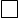 Сведения об индивидуальном предпринимателе:Полное наименование _____________________________________________________________ОГРНИП_________________________________________________________________________ИНН_____________________________________________________________________________ Контактные данные _______________________________________________________________                                                                                    (телефон, адрес электронной почты)Документ, подтверждающий полномочия представителя заявителя:_________________________________________________________________________________ - Юридическое лицо Сведения о юридическом лице:Полное наименование_____________________________________________________________ОГРН___________________________________________________________________________ИНН_____________________________________________________________________________ Контактные данные _______________________________________________________________                                                                          (телефон, адрес электронной почты) - Сотрудник организации             Сведения о представителе: __________________________________________________________                                                                                     (фамилия, имя, отчество (при наличии)Документ, удостоверяющий личность представителя заявителя:наименование: ____________________________________________________________________серия, номер _____________________________дата выдачи: _____________________________Контактные данные
 _______________________________________________________________                                                                                    (телефон, адрес электронной почты)Документ, подтверждающий полномочия представителя заявителя:_________________________________________________________________________________ - Руководитель организации Документ, удостоверяющий личность представителя заявителя:наименование: ____________________________________________________________________серия, номер _____________________________дата выдачи: _____________________________Контактные данные _______________________________________________________________                                (телефон, адрес электронной почты)Документ, подтверждающий полномочия представителя заявителя:_____________________________________________________________________________3. Категория заявителя:- Малоимущие граждане - Наличие льготной категории 4. Причина отнесения к льготной категории:4.1. Наличие инвалидности - Инвалиды - Семьи, имеющие детей-инвалидов Сведения о ребенке-инвалиде: 
______________________________________________________                         (фамилия, имя, отчество (при наличии)Дата рождения ___________________________________________________________________СНИЛС __________________________________________________________________________4.2. Участие в войне, боевых действиях, особые заслуги перед государством - Участник событий (лицо, имеющее заслуги) - Член семьи (умершего) участника Удостоверение ___________________________________________________________________4.3. Ликвидация радиационных аварий, служба в подразделении особого риска - Участник событий - Член семьи (умершего) участника Удостоверение ___________________________________________________________________4.4. Политические репрессии  - Реабилитированные лица - Лица, признанные пострадавшими от политических репрессий Документ о признании пострадавшим от политических репрессий________________________4.5. Многодетная семья Реквизиты удостоверения многодетной семьи: _________________________________________(номер, дата выдачи, орган (МФЦ) выдавший удостоверение)  4.6. Категории, связанные с трудовой деятельностью Документ, подтверждающий отнесение к категории ____________________________________  4.7.  Дети-сироты или дети, оставшиеся без попечения родителей Документ, подтверждающий утрату (отсутствие) родителей ________________________________________________________________________________Дата, когда необходимо получить жилое помещение ____________________________________    4.8. Граждане, страдающие хроническими заболеваниями Заключение медицинской комиссии о наличии хронического заболевания _________________________________________________________________________________5. Основание для постановки на учет заявителя (указать один из вариантов): 5.1. Заявитель не является нанимателем (собственником) или членом семьи нанимателя (собственника) жилого помещения   5.2. Заявитель является нанимателем или членом семьи нанимателя жилого помещения по договору социального найма, обеспеченным общей площадью на одного члена семьи меньше учетной нормы Реквизиты договора социального найма _____________________________________________________________________________(номер, дата выдачи, орган, с которым заключен договор) 5.3. Заявитель является нанимателем или членом семьи нанимателя жилого помещения социального использования, обеспеченным общей площадью на одного члена семьи меньше учетной нормы Наймодатель жилого помещения:-Орган государственной власти -Орган местного самоуправления - Организация Реквизиты договора найма жилого помещения_________________________________________                                                           (номер, дата выдачи, орган, с которым заключен договор)5.4. Заявитель является собственником или членом семьи собственника жилого помещения, обеспеченным общей площадью на одного члена семьи меньше учетной нормы 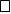 Право собственности на жилое помещение:- Зарегистрировано в ЕГРН - Не зарегистрировано в ЕГРН Документ, подтверждающий право собственности на жилое помещение__________________Кадастровый номер жилого помещения ______________________________________________ -  Заявитель проживает в помещении, не отвечающем по установленным для жилых помещений требованиям 6. Семейное положение:Проживаю один              Проживаю совместно с членами семьи 7. Состою в браке         Супруг: __________________________________________________________________________                                              (фамилия, имя, отчество (при наличии), дата рождения, СНИЛС)Документ, удостоверяющий личность:наименование:____________________________________________________________________серия, номер ______________________________дата выдачи: ____________________________кем выдан: ______________________________________________________________________код подразделения: ________________________________________________________________Адрес регистрации по месту жительства: _____________________________________________Реквизиты актовой записи о заключении брака_________________________________________(номер, дата, орган, место государственной регистрации)8. Проживаю с родителями (родителями супруга) 8.1.ФИО родителя_________________________________________________________________                                               (фамилия, имя, отчество (при наличии), дата рождения, СНИЛС)Документ, удостоверяющий личность:наименование: ____________________________________________________________________серия, номер ______________________________дата выдачи: ____________________________кем выдан: _______________________________________________________________________Адрес регистрации по месту жительства: ________________________________________________________________________________8.2.ФИО родителя_________________________________________________________________                                             (фамилия, имя, отчество (при наличии), дата рождения, СНИЛС)Документ, удостоверяющий личность:наименование: ____________________________________________________________________серия, номер ______________________________дата выдачи: ____________________________кем выдан: _______________________________________________________________________Адрес регистрации по месту жительства: ________________________________________________________________________________9. Имеются дети ФИО ребенка____________________________________________________________________                                           (фамилия, имя, отчество (при наличии), дата рождения, СНИЛС) Документ, удостоверяющий личность:наименование: ____________________________________________________________________серия, номер ______________________________дата выдачи: ____________________________кем выдан: _______________________________________________________________________Реквизиты актовой записи о рождении ребенка_________________________________________(номер, дата, орган, место государственной регистрации)10. Имеются иные родственники, проживающие совместно ФИО родственника_____________________________________________________________                                                (фамилия, имя, отчество (при наличии), дата рождения, СНИЛС) Документ, удостоверяющий личность:наименование: ____________________________________________________________________серия, номер ______________________________дата выдачи: ____________________________кем выдан: _______________________________________________________________________Адрес регистрации по месту жительства: _________________________________________________________________________________Полноту и достоверность представленных в запросе сведений подтверждаю. Даю  свое  согласие  на  получение,  обработку и передачу моих персональных данных  согласно Федеральному закону от 27.07.2006 № 152-ФЗ «О персональных данных».Дата 		                                                                    Подпись заявителя _________________».Форма заявления в предоставлении муниципальной услуги через МЦФГлаве городского поселения Кондинское  от (Фамилия имя  отчество заявителя)          проживающего в п. Кондинское с _________ г.                                                                                              по адресу   ________________________________                                                                                  тел.____________________________________ ЗАЯВЛЕНИЕ    Прошу  Вас рассмотреть вопрос о признании меня  (моей семьи) малоимущей и принятии на учет  граждан  в  качестве  нуждающихся  в  жилых помещениях по месту жительства в п. Кондинское с составом семьи из «……» человек: ____________________________________________________________________________________________________________________________________________________________________________________________________________________________________________________________________________________________________________________________________________________(указать степень родства, Ф.И.О, дату рождения, )Я, члены моей семьи относимся/не относимся (нужное подчеркнуть) к следующим категориям граждан, имеющих право на обеспечение жилым помещением вне очереди:Информация об изменениях: Постановлением администрации городского поселения Кондинское от 11 апреля  2024 года № 59 абзац 3 «Формы заявления в предоставлении муниципальной услуги через МЦФ»  Приложения 6 к административному регламенту по предоставлению муниципальной услуги «Принятие на учет граждан в качестве нуждающихся в жилых помещениях» изложить в новой редакции), вступающими в силу после официального опубликования.к гражданам, являющимся нанимателями жилых помещений по договорам социального найма или собственниками жилых помещений, единственные жилые помещения которых признаны в установленном порядке непригодными для проживания и ремонту или реконструкции не подлежат. Указанным в настоящем пункте собственникам жилых помещений жилые помещения по договорам социального найма предоставляются вне очереди в случае, если в установленном федеральным законодательством порядке не принято решение об изъятии земельного участка, на котором расположено принадлежащее им на праве собственности жилое помещение или расположен многоквартирный дом, в котором находится такое жилое помещение, для государственных или муниципальных нужд в целях последующего изъятия такого жилого помещения;к гражданам, страдающим тяжелыми формами хронических заболеваний, указанных в утвержденном Приказом Министерства здравоохранения Российской Федерации от 29.11.2012 № 987н «Об утверждении перечня тяжелых форм хронических заболеваний, при которых невозможно совместное проживание граждан в одной квартире».Я и члены моей семьи даем согласие на проверку указанных в заявлении сведений и на запрос необходимых для рассмотрения заявления документов.Я и члены моей семьи предупреждены, что в случае принятия нас на учет мы будем обязаны при изменении указанных в заявлении сведений в тридцатидневный срок информировать о них в письменной форме в жилищные органы по месту учета.Я и члены моей семьи предупреждены, что в случае выявления сведений, не соответствующих указанным в заявлении и приложенных документах, послуживших основанием для принятия на учет, мы будем сняты с учеты в установленном законе порядке.Документы, являющиеся результатом предоставления муниципальной услуги, прошу выдать (направить):            В Многофункциональном центре нарочно в администрации  (уполномоченном органе)посредством почтовой связи посредством Единого или регионального порталовК заявлению прилагаются следующие документы: __________________________________________________________________________________________________________________________________________________________________  _________________________________________________________________________________ ______________________________________________________________________________________________________________________________________________________________________________________________________________________________________________________________________________________________________________________________________________________________________________________________________________________________________________________________________________________________________________________________ Подпись заявителя:_____________________  _____________________  «___» _________________ 20___ года    (Ф.И.О.)			(подпись)Подписи всех совершеннолетних членов семьи, включенных в заявление:_____________________  _____________________  «___» _________________ 20___ года                                                                                                                                                                                                                                                                                                    (Ф.И.О.)			(подпись)_____________________  _____________________  «___» _________________ 20___ года                                                                                                                                                                                                                                                                                                    (Ф.И.О.)			(подпись)_____________________  _____________________  «___» _________________ 20___ года                                                                                                                                                                                                                                                                                                    (Ф.И.О.)			(подпись)_____________________  _____________________  «___» _________________ 20___ года                                                                                                                                                                                                                                                                                                    (Ф.И.О.)			(подпись)    Я (мы) даю(ем) согласие на проверку указанных в заявлении сведений и на запрос документов, необходимых для рассмотрения заявления. Я (мы) предупрежден(ы) о  том, что  в  случае выявления сведений, не соответствующих  указанным в заявлении,  за  представление недостоверной информации, заведомо ложных сведений мне (нам)  будет отказано в предоставлении муниципальной услуги. В соответствии с требованиями  статьи  9  Федерального закона от 27.07.2006 № 152-ФЗ "О персональных данных" подтверждаю (ем) свое согласие на обработку органами местного самоуправления персональных данных. Предоставляю (ем) органу местного самоуправления право осуществлять все действия (операции) с персональными данными, в том числе право на обработку персональных  данных  посредством  внесения  их  в электронную базу данных, включения  в списки, реестры и отчетные формы, предусмотренные документами, регламентирующими  предоставление  отчетных  данных  (документов), а также запрашивать информацию и необходимые документы. Орган местного самоуправления имеет право во исполнение своих обязательств  по  оказанию  гражданам  муниципальных услуг государственной поддержки на обмен  (прием  и  передачу) персональными данными с органами государственной  власти и местного самоуправления с использованием машинных носителей  или по каналам связи с соблюдением мер, обеспечивающих их защиту от несанкционированного доступа. Настоящее согласие действует бессрочно. «______»____________________20___года                                                                             _______________________                         дата подписания                                                                                                   подписьПриложение 7к административному регламентупо предоставлению муниципальной услуги"Принятие на учет граждан в качестве нуждающихся в жилых помещениях""КНИГАРЕГИСТРАЦИИ ЗАЯВЛЕНИЙ ГРАЖДАН О ПРИНЯТИИ НА УЧЕТ В КАЧЕСТВЕНУЖДАЮЩИХСЯ В ЖИЛЫХ ПОМЕЩЕНИЯХ ПО МЕСТУ ЖИТЕЛЬСТВАВ АДМИНИСТРАЦИИ ГОРОДСКОГО ПОСЕЛЕНИЯ КОНДИНСКОЕ Начата _________________Окончена _______________Приложение 8к административному регламентупо предоставлению муниципальной услуги"Принятие на учет граждан в качестве нуждающихся в жилых помещениях"Дни неделиПериоды и часы работы (по местному времени)ПонедельникС 8 часов 30 минут до 12 часов 00 минут, с 13 часов 30 минут до 17 часов 00 минутВторник С 8 часов 30 минут до 12 часов 00 минут, с 13 часов 30 минут до 17 часов 00 минутСредаС 8 часов 30 минут до 12 часов 00 минут, с 13 часов 30 минут до 17 часов 00 минутЧетвергС 8 часов 30 минут до 12 часов 00 минут, с 13 часов 30 минут до 17 часов 00 минутПятницаС 8 часов 30 минут до 12 часов 00 минут, с 13 часов 30 минут до 17 часов 00 минутСуббота, воскресенье  Выходные дниДни неделиПериоды и часы работы (по местному времени)Понедельникс 9 часов 00 минут до 17 часов 00 минут без перерыва на обедВторник с 9 часов 00 минут до 17 часов 00 минут без перерыва на обедСредас 9 часов 00 минут до 17 часов 00 минут без перерыва на обедЧетвергс 9 часов 00 минут до 17 часов 00 минут без перерыва на обедПятницас 9 часов 00 минут до 17 часов 00 минут без перерыва на обедСуббота, воскресенье  Выходные дни№пункта административного регламентаНаименование основания для отказа в соответствии с единым стандартомРазъяснение причин отказа в предоставлении услугиЗапрос о предоставлении услуги подан в орган государственной власти, орган местного самоуправления или организацию, в полномочия которых не входит предоставление услугиУказываются основания такого выводаНеполное заполнение обязательных полей в форме запроса о предоставлении услуги Указываются основания такого выводаПредставление неполного комплекта документовУказывается исчерпывающий перечень документов, непредставленных заявителемПредставленные документы утратили силу на момент обращения за услугой Указывается исчерпывающий перечень документов, утративших силуПредставленные документы содержат подчистки и исправления текста, не заверенные в порядке, установленном законодательством Российской ФедерацииУказывается исчерпывающий перечень документов, содержащих подчистки и исправленияПодача заявления о предоставлении услуги и документов, необходимых для предоставления услуги, в электронной форме с нарушением установленных требованийУказываются основания такого выводаПредставленные в электронной форме документы содержат повреждения, наличие которых не позволяет в полном объеме использовать информацию и сведения, содержащиеся в документах для предоставления услугиУказывается исчерпывающий перечень документов, содержащих поврежденияЗаявление подано лицом, не имеющим полномочий представлять интересы заявителяУказываются основания такого вывода№пункта административного регламентаНаименование основания для отказа в соответствии с единым стандартомРазъяснение причин отказа в предоставлении услугиДокументы (сведения), представленные заявителем, противоречат документам (сведениям), полученным в рамках межведомственного взаимодействияУказываются основания такого выводаОтсутствие у членов семьи места жительства на территории субъекта Российской ФедерацииУказываются основания такого выводаПредставленными документами и сведениями не подтверждается право гражданина на предоставление жилого помещенияУказываются основания такого выводаНе истек срок совершения действий, предусмотренных статьей 53 Жилищного кодекса Российской Федерации, которые привели к ухудшению жилищных условийУказываются основания такого выводаПредставлены документы, которые не подтверждают право соответствующих граждан состоять на учете в качестве нуждающихся в жилых помещенияхУказываются основания такого вывода № 
п/пДата по- 
ступления
заявления Ф.И.О.  
заявителя  Адрес   
проживанияОснования 
постановки
 на учет  Решение
о при- 
 нятии 
 либо  
отказе   Дата   
сообщения
о решении
заявителю  При-   
 мечание  1     2        3        4         5        6       7        8    